Документ предоставлен КонсультантПлюс
КЕМЕРОВСКАЯ ОБЛАСТЬЗАКОНО НАГРАДАХПринятСоветом народных депутатовКемеровской области26 января 2005 годаНастоящий Закон на основании статьи 73 и части 4 статьи 76 Конституции Российской Федерации учреждает награды Кузбасса, устанавливает полномочия органов государственной власти Кемеровской области по регулированию отношений в сфере наградной системы Кузбасса, порядок награждения наградами Кузбасса, правила ношения орденов, медалей, почетных знаков, нагрудных знаков, а также регулирует иные отношения, возникающие в связи с награждением наградами Кузбасса.(преамбула в ред. Закона Кемеровской области от 13.06.2019 N 35-ОЗ)Глава 1. ОБЩИЕ ПОЛОЖЕНИЯСтатья 1. Законодательство о наградах Кузбасса(в ред. Закона Кемеровской области от 13.06.2019 N 35-ОЗ)Законодательство Кемеровской области о наградах состоит из Устава Кемеровской области - Кузбасса", настоящего Закона, иных законов Кемеровской области, актов Совета народных депутатов Кемеровской области, Губернатора Кемеровской области - Кузбасса, Правительства Кемеровской области - Кузбасса. При этом под наградами в настоящем Законе понимаются награды Кузбасса, учрежденные настоящим Законом, иными специальными законами Кемеровской области, награды органов государственной власти Кемеровской области, присвоение почетного звания специальным законом Кемеровской области.(в ред. Законов Кемеровской области от 18.07.2006 N 109-ОЗ, от 31.01.2012 N 1-ОЗ, от 28.05.2013 N 60-ОЗ, от 13.06.2019 N 35-ОЗ)Статья 2. Награды Кузбасса(в ред. Закона Кемеровской области от 13.06.2019 N 35-ОЗ)1. Награды Кузбасса являются формой поощрения граждан Российской Федерации, иностранных граждан, лиц без гражданства, организаций, в том числе общественных и религиозных объединений (далее - организаций), за выдающиеся заслуги в экономике, науке, культуре, искусстве, государственном строительстве, воспитании, просвещении, охране здоровья, жизни и прав граждан, благотворительной деятельности и иные заслуги перед Кемеровской областью. Данных наград могут быть удостоены указанные граждане и лица любых профессий (любого рода деятельности).(в ред. Законов Кемеровской области от 28.05.2013 N 60-ОЗ, от 13.06.2019 N 35-ОЗ)2. Награды Кузбасса:1) звание Героя Кузбасса;2) орден "Ключ дружбы";3) орден "За обустройство Земли Кузнецкой";4) орден "Доблесть Кузбасса";5) орден Почета Кузбасса;6) орден "За доблестный шахтерский труд";7) орден "Меценат Кузбасса";8) почетное звание "Почетный гражданин Кузбасса";9) почетное звание "Лауреат премии Губернатора Кузбасса "Прорыв в будущее";10) почетное звание "Лауреат премии Кузбасса";11) золотой нагрудный знак "Кузбасс";12) серебряный нагрудный знак "Кузбасс";13) почетный знак "Золотая Шория";14) почетный знак "Золотой знак "Кузбасс";15) медаль "За особый вклад в развитие Кузбасса";16) медаль "За честь и мужество";17) медаль "За служение Кузбассу";18) медаль "За веру и добро";19) медаль "Материнская доблесть";20) медаль "Отцовская слава";21) медаль "За достойное воспитание детей";22) медаль "За бизнес во имя созидания";23) медаль Алексея Леонова;24) медаль "Надежда Кузбасса";25) нагрудный знак "За личный вклад в реализацию национальных проектов в Кузбассе".(п. 2 в ред. Закона Кемеровской области от 13.06.2019 N 35-ОЗ)2-1. Специальными законами Кемеровской области могут устанавливаться иные виды наград (поощрений).(п. 2-1 введен Законом Кемеровской области от 28.05.2013 N 60-ОЗ)2-2. Юбилейные медали устанавливаются специальными законами Кемеровской области.(п. 2-2 введен Законом Кемеровской области от 13.06.2019 N 35-ОЗ)3. Статуты орденов, положения о медалях, почетных знаках, почетных званиях, нагрудных знаках, описания орденов, медалей, почетных знаков, нагрудных знаков установлены приложениями 2 - 65 к настоящему Закону.(в ред. Законов Кемеровской области от 12.12.2011 N 137-ОЗ, от 02.11.2012 N 103-ОЗ, от 13.12.2012 N 115-ОЗ, от 21.07.2014 N 82-ОЗ, от 22.12.2014 N 132-ОЗ, от 16.06.2017 N 38-ОЗ, от 02.10.2017 N 80-ОЗ, от 13.06.2019 N 35-ОЗ)4 - 5. Утратили силу. - Закон Кемеровской области от 31.01.2012 N 1-ОЗ.Статья 3. Награды Губернатора Кемеровской области - Кузбасса, органов государственной власти Кемеровской области(в ред. Закона Кемеровской области от 13.06.2019 N 35-ОЗ)1. Совет народных депутатов Кемеровской области вправе учреждать награды Совета народных депутатов Кемеровской области, в том числе в денежной форме и в форме подарков.(в ред. Закона Кемеровской области от 28.05.2013 N 60-ОЗ)1-1. Губернатор Кемеровской области - Кузбасса вправе учреждать награды Губернатора Кемеровской области - Кузбасса, в том числе в денежной форме и в форме подарков.(п. 1-1 введен Законом Кемеровской области от 13.06.2019 N 35-ОЗ)2. Правительство Кемеровской области - Кузбасса вправе учреждать награды Правительства Кемеровской области - Кузбасса, в том числе в денежной форме и в форме подарков.(в ред. Законов Кемеровской области от 18.07.2006 N 109-ОЗ, от 28.05.2013 N 60-ОЗ, от 13.06.2019 N 35-ОЗ)2-1. Награды, указанные в пунктах 1 - 2 настоящей статьи, являются формой поощрения граждан Российской Федерации, иностранных граждан, лиц без гражданства, организаций за выдающиеся заслуги в экономике, науке, культуре, искусстве, государственном строительстве, воспитании, просвещении, охране здоровья, жизни и прав граждан, благотворительной деятельности и иные заслуги перед Кемеровской областью. Данных наград могут быть удостоены указанные граждане и лица любых профессий (любого рода деятельности).(п. 2-1 введен Законом Кемеровской области от 28.05.2013 N 60-ОЗ; в ред. Закона Кемеровской области от 13.06.2019 N 35-ОЗ)3. Порядок награждения наградами и порядок лишения наград, указанных в пунктах 1 - 2 настоящей статьи, устанавливается соответствующими актами Совета народных депутатов Кемеровской области, Губернатора Кемеровской области - Кузбасса" и Правительства Кемеровской области - Кузбасса соответственно.(в ред. Законов Кемеровской области от 31.01.2011 N 5-ОЗ, от 13.06.2019 N 35-ОЗ)Глава 2. ПОЛНОМОЧИЯ СОВЕТА НАРОДНЫХ ДЕПУТАТОВКЕМЕРОВСКОЙ ОБЛАСТИ И ГУБЕРНАТОРА КЕМЕРОВСКОЙ ОБЛАСТИ -КУЗБАССА ПО РЕГУЛИРОВАНИЮ ОТНОШЕНИЙ, ВОЗНИКАЮЩИХВ СВЯЗИ С НАГРАЖДЕНИЯМИ НАГРАДАМИ КУЗБАССА(в ред. Закона Кемеровской области от 13.06.2019 N 35-ОЗ)Статья 4. Полномочия Совета народных депутатов Кемеровской областиК полномочиям Совета народных депутатов Кемеровской области относятся:1) учреждение и упразднение наград Кузбасса;(в ред. Закона Кемеровской области от 13.06.2019 N 35-ОЗ)2) установление порядка награждения наградами Кузбасса;(в ред. Закона Кемеровской области от 13.06.2019 N 35-ОЗ)3) присвоение звания Героя Кузбасса и почетного звания "Почетный гражданин Кузбасса";(в ред. Законов Кемеровской области от 18.07.2006 N 109-ОЗ, от 13.06.2019 N 35-ОЗ)4) установление правил ношения орденов, медалей, почетных знаков, нагрудных знаков;(в ред. Законов Кемеровской области от 13.10.2005 N 109-ОЗ, от 07.06.2008 N 46-ОЗ, от 12.12.2011 N 137-ОЗ, от 13.06.2019 N 35-ОЗ)5) установление порядка выдачи дубликатов орденов, медалей, почетных знаков, нагрудных знаков, а также документов к ним взамен утраченных;(в ред. Законов Кемеровской области от 13.10.2005 N 109-ОЗ, от 07.06.2008 N 46-ОЗ, от 12.12.2011 N 137-ОЗ, от 13.06.2019 N 35-ОЗ)6) установление оснований и порядка отмены решения о награждении наградами Кузбасса и лишения наград Кузбасса;(в ред. Закона Кемеровской области от 13.06.2019 N 35-ОЗ)7) иные полномочия в соответствии с настоящим Законом.Статья 5. Полномочия Губернатора Кемеровской области - Кузбасса(в ред. Закона Кемеровской области от 13.06.2019 N 35-ОЗ)К полномочиям Губернатора Кемеровской области - Кузбасса относятся:(в ред. Закона Кемеровской области от 13.06.2019 N 35-ОЗ)1) издание соответствующего акта о награждении наградами Кузбасса, за исключением присвоения звания Героя Кузбасса и почетного звания "Почетный гражданин Кузбасса";(в ред. Законов Кемеровской области от 18.07.2006 N 109-ОЗ, от 13.06.2019 N 35-ОЗ)2) внесение законодательной инициативы в Совет народных депутатов Кемеровской области об учреждении и упразднении наград Кузбасса;(в ред. Закона Кемеровской области от 13.06.2019 N 35-ОЗ)3) внесение представлений в Совет народных депутатов Кемеровской области о присвоении звания Героя Кузбасса и почетного звания "Почетный гражданин Кузбасса";(в ред. Законов Кемеровской области от 18.07.2006 N 109-ОЗ, от 13.06.2019 N 35-ОЗ)4) создание комиссии по наградам при Губернаторе Кемеровской области - Кузбасса (далее - комиссия по наградам) и определение направлений и порядка ее деятельности;(пп. 4 в ред. Закона Кемеровской области от 13.06.2019 N 35-ОЗ)5) иные полномочия в соответствии с настоящим Законом.Глава 3. ПОРЯДОК НАГРАЖДЕНИЯ НАГРАДАМИ КУЗБАССА(в ред. Закона Кемеровской области от 13.06.2019 N 35-ОЗ)Статья 6. Порядок принятия решения о награждении наградой Кузбасса(в ред. Закона Кемеровской области от 13.06.2019 N 35-ОЗ)1. Ходатайство о награждении наградой Кузбасса вносится Губернатору Кемеровской области - Кузбасса.(в ред. Закона Кемеровской области от 13.06.2019 N 35-ОЗ)2. С ходатайством вправе обращаться:депутаты Совета народных депутатов Кемеровской области;заместители Губернатора Кемеровской области - Кузбасса;(в ред. Закона Кемеровской области от 13.06.2019 N 35-ОЗ)главы муниципальных образований;представительные органы местного самоуправления;федеральные органы государственной власти;организации независимо от форм собственности, в том числе общественные и религиозные объединения.С ходатайством о награждении медалью Алексея Леонова помимо лиц, указанных в абзацах втором - седьмом настоящего пункта, вправе обращаться летчик-космонавт СССР Алексей Архипович Леонов.(абзац введен Законом Кемеровской области от 21.07.2014 N 82-ОЗ)3. Губернатор Кемеровской области - Кузбасса вправе лично инициировать вопрос о награждении наградой Кузбасса.(в ред. Закона Кемеровской области от 13.06.2019 N 35-ОЗ)4. Ходатайства о награждении наградой Кузбасса иностранных граждан и лиц без гражданства, постоянно проживающих на территории Российской Федерации, вносятся на общих основаниях.(в ред. Закона Кемеровской области от 13.06.2019 N 35-ОЗ)5. К ходатайству о награждении наградой Кузбасса прилагается наградной лист по форме, установленной приложением 1 к настоящему Закону.(в ред. Закона Кемеровской области от 13.06.2019 N 35-ОЗ)6. Решение о награждении орденом, медалью, почетным знаком, нагрудным знаком, присвоении почетных званий "Лауреат премии Кузбасса", "Лауреат премии Губернатора Кузбасса "Прорыв в будущее" принимается Губернатором Кемеровской области - Кузбасса в форме соответствующего акта, подлежащего официальному опубликованию. Представление о присвоении звания Героя Кузбасса, почетного звания "Почетный гражданин Кузбасса" по решению Губернатора Кемеровской области - Кузбасса направляется в Совет народных депутатов Кемеровской области.(п. 6 в ред. Закона Кемеровской области от 13.06.2019 N 35-ОЗ)7. Решение о присвоении звания Героя Кузбасса и почетного звания "Почетный гражданин Кузбасса" принимается Советом народных депутатов Кемеровской области в форме постановления, подлежащего официальному опубликованию.(п. 7 в ред. Закона Кемеровской области от 13.06.2019 N 35-ОЗ)8. Утратил силу. - Закон Кемеровской области от 13.06.2019 N 35-ОЗ.9. Награждение наградой Кузбасса может быть произведено посмертно.(в ред. Закона Кемеровской области от 13.06.2019 N 35-ОЗ)Статья 7. Порядок вручения наград Кузбасса(в ред. Закона Кемеровской области от 13.06.2019 N 35-ОЗ)1. Награды Кузбасса вручаются Губернатором Кемеровской области - Кузбасса и (или) председателем Совета народных депутатов Кемеровской области либо иными лицами по их поручению в торжественной обстановке.(в ред. Закона Кемеровской области от 13.06.2019 N 35-ОЗ)2. Абзац утратил силу. - Закон Кемеровской области от 13.06.2019 N 35-ОЗ.Одновременно с наградой Кузбасса награжденному вручается удостоверение к ней. Удостоверение, за исключением удостоверения к званию Героя Кузбасса и почетному званию "Почетный гражданин Кузбасса", подписывается Губернатором Кемеровской области - Кузбасса и заверяется гербовой печатью Правительства Кемеровской области - Кузбасса. Удостоверения к званию Героя Кузбасса и почетному званию "Почетный гражданин Кузбасса" подписываются Губернатором Кемеровской области - Кузбасса и председателем Совета народных депутатов Кемеровской области, а также заверяются гербовыми печатями Правительства Кемеровской области - Кузбасса и Совета народных депутатов Кемеровской области.(в ред. Законов Кемеровской области от 18.07.2006 N 109-ОЗ, от 13.06.2019 N 35-ОЗ)Лицам, удостоенным звания Героя Кузбасса, одновременно вручается знак особого отличия - медаль "Герой Кузбасса", удостоверение к ней и денежная премия.(в ред. Закона Кемеровской области от 18.07.2006 N 109-ОЗ)Лицам, награжденным орденом "За обустройство Земли Кузнецкой", орденом Почета Кузбасса, почетным знаком "Золотая Шория", почетным знаком "Золотой знак "Кузбасс", удостоенным почетного звания "Лауреат премии Кузбасса", одновременно вручаются нагрудные знаки, удостоверения к ним, а также денежные премии. Коллективу авторов, гражданам, удостоенным почетного звания "Лауреат премии Губернатора Кузбасса "Прорыв в будущее", одновременно вручаются нагрудные знаки, удостоверения к ним, а также денежные премии.(в ред. Законов Кемеровской области от 31.01.2011 N 5-ОЗ, от 12.12.2011 N 137-ОЗ, от 13.06.2019 N 35-ОЗ)Лицам, удостоенным иных почетных званий, предусмотренных настоящим Законом, вручаются нагрудные знаки и удостоверения к ним.(абзац введен Законом Кемеровской области от 18.07.2006 N 109-ОЗ)3. Награда Кузбасса и удостоверение к ней вручаются лично награжденному, кроме случаев, предусмотренных пунктом 4 настоящей статьи.(в ред. Закона Кемеровской области от 13.06.2019 N 35-ОЗ)В случае награждения организации награда и удостоверение к ней вручаются уполномоченному представителю организации.4. При посмертном награждении, а также в случае смерти награжденного, которому при жизни награда Кузбасса не была вручена, знак особого отличия - медаль "Герой Кузбасса", орден, медаль, почетный знак, нагрудный знак к почетному званию, нагрудный знак, удостоверение к награде Кузбасса передаются для хранения как память его вдовцу (вдове), родителям или детям (далее - наследники) без права ношения. Соответствующие денежные премии, вручаемые при присвоении звания Героя Кузбасса, почетного звания "Лауреат премии Кузбасса", при награждении почетными знаками, также передаются наследникам.(в ред. Законов Кемеровской области от 18.07.2006 N 109-ОЗ, от 07.06.2008 N 46-ОЗ, от 12.12.2011 N 137-ОЗ, от 13.06.2019 N 35-ОЗ)Статья 8. Повторное награждение наградой Кузбасса(в ред. Закона Кемеровской области от 13.06.2019 N 35-ОЗ)1. Награждение разными видами наград Кузбасса за одни и те же заслуги не допускается, за исключением случаев, предусмотренных специальными законами Кемеровской области, указанными в пунктах 2-1, 2-2 статьи 2 настоящего Закона.2. Повторное награждение наградой Кузбасса за новые заслуги возможно не ранее чем через один год после предыдущего награждения наградой Кузбасса, за исключением награждения за проявленные героизм, мужество, смелость и отвагу.По решению Губернатора Кемеровской области - Кузбасса повторное награждение лица наградой Кузбасса может быть произведено до истечения срока, установленного настоящим пунктом.3. Повторное награждение одноименными наградами Кузбасса не производится, кроме награждения наградами Кузбасса, имеющими степени.Глава 4. ОСНОВАНИЯ И ПОРЯДОК ОТМЕНЫ РЕШЕНИЯ О НАГРАЖДЕНИИНАГРАДОЙ КУЗБАССА, ЛИШЕНИЯ НАГРАД КУЗБАССАИ ПОРЯДОК ВОССТАНОВЛЕНИЯ В ПРАВАХ НА НАГРАДУ КУЗБАССА(в ред. Закона Кемеровской области от 13.06.2019 N 35-ОЗ)Статья 9. Отмена решения о награждении наградой Кузбасса(в ред. Закона Кемеровской области от 13.06.2019 N 35-ОЗ)(в ред. Закона Кемеровской области от 31.01.2011 N 5-ОЗ)1. Совет народных депутатов Кемеровской области, Губернатор Кемеровской области - Кузбасса отменяют свое решение о награждении наградой Кузбасса, если выясняется недостоверность или необоснованность представления к награждению наградой Кузбасса.(в ред. Закона Кемеровской области от 13.06.2019 N 35-ОЗ)2. Уведомление об отмене решения о награждении наградой Кузбасса направляется лицу, в отношении которого издан соответствующий акт об отмене награждения, в семидневный срок со дня принятия акта.(в ред. Закона Кемеровской области от 13.06.2019 N 35-ОЗ)3. Награда Кузбасса и документ к ней, врученные лицу, в отношении которого издан соответствующий акт об отмене награждения, подлежат возврату в семидневный срок со дня получения уведомления, указанного в пункте 2 настоящей статьи, в исполнительный орган государственной власти Кемеровской области общей компетенции.(в ред. Закона Кемеровской области от 13.06.2019 N 35-ОЗ)4. В случае отмены решения о награждении наградой Кузбасса права на соответствующие льготы утрачиваются со дня вступления в силу соответствующего постановления Совета народных депутатов Кемеровской области или соответствующего акта Губернатора Кемеровской области - Кузбасса об отмене решения о награждении наградой Кузбасса.(в ред. Закона Кемеровской области от 13.06.2019 N 35-ОЗ)5. Решение о награждении наградой Кемеровской области, принятое в порядке, действовавшем до вступления в силу настоящего Закона, отменяется тем органом государственной власти Кемеровской области, который принимал решение о награждении наградой Кемеровской области.Статья 9-1. Лишение награды Кузбасса(в ред. Закона Кемеровской области от 13.06.2019 N 35-ОЗ)(введена Законом Кемеровской области от 31.01.2011 N 5-ОЗ)1. Лишение награды Кузбасса может быть произведено в случае совершения лицом проступка, порочащего его как награжденного.(в ред. Закона Кемеровской области от 13.06.2019 N 35-ОЗ)2. Ходатайство о лишении награды Кузбасса вносится Губернатору Кемеровской области - Кузбасса.(в ред. Закона Кемеровской области от 13.06.2019 N 35-ОЗ)3. С ходатайством вправе обращаться:депутаты Совета народных депутатов Кемеровской области;заместители Губернатора Кемеровской области - Кузбасса;(в ред. Закона Кемеровской области от 13.06.2019 N 35-ОЗ)главы муниципальных образований;представительные органы местного самоуправления;федеральные органы государственной власти;организации независимо от форм собственности, в том числе общественные и религиозные объединения.4. Губернатор Кемеровской области - Кузбасса вправе лично инициировать вопрос о лишении награды Кузбасса.(в ред. Закона Кемеровской области от 13.06.2019 N 35-ОЗ)5. Ходатайства о лишении награды Кузбасса иностранных граждан и лиц без гражданства, постоянно проживающих на территории Российской Федерации, вносятся на общих основаниях.(в ред. Закона Кемеровской области от 13.06.2019 N 35-ОЗ)6. В случае если поступило ходатайство о лишении звания Героя Кузбасса, почетного звания "Почетный гражданин Кузбасса" Губернатор Кемеровской области - Кузбасса в течение одного месяца направляет представление о лишении награды Кузбасса в Совет народных депутатов Кемеровской области для принятия решения о лишении награды, либо направляет инициатору процедуры лишения мотивированный отказ в удовлетворении ходатайства. Совет народных депутатов Кемеровской области принимает решение в форме постановления.(в ред. Закона Кемеровской области от 13.06.2019 N 35-ОЗ)7. В случае если поступило ходатайство о лишении ордена, медали, почетного знака, нагрудного знака, почетных званий "Лауреат премии Кузбасса", "Лауреат премии Губернатора Кузбасса "Прорыв в будущее" Губернатор Кемеровской области - Кузбасса в течение одного месяца принимает решение о лишении награды Кузбасса, либо направляет инициатору процедуры лишения награды Кузбасса мотивированный отказ в удовлетворении ходатайства.(в ред. Закона Кемеровской области от 13.06.2019 N 35-ОЗ)8. В случае если поступило ходатайство о лишении награды Кемеровской области, награждение которой осуществлялось в порядке, действовавшем до вступления в силу настоящего Закона, Губернатор Кемеровской области - Кузбасса в течение одного месяца направляет ходатайство в тот орган государственной власти Кемеровской области, который принимал решение о награждении наградой Кемеровской области, для принятия решения о лишении награды Кемеровской области, либо направляет инициатору процедуры лишения награды Кемеровской области мотивированный отказ в удовлетворении ходатайства.(в ред. Закона Кемеровской области от 13.06.2019 N 35-ОЗ)9. Уведомление о принятии решения о лишении награды Кузбасса в семидневный срок со дня его принятия направляется лицу, в отношении которого принято указанное решение.(в ред. Закона Кемеровской области от 13.06.2019 N 35-ОЗ)10. Награда Кузбасса и документ к ней, врученные лицу, в отношении которого издан соответствующий акт о лишении награды Кузбасса, подлежат возврату в семидневный срок со дня получения уведомления, указанного в пункте 9 настоящей статьи, в исполнительный орган государственной власти Кемеровской области общей компетенции. Права на соответствующие льготы утрачиваются со дня вступления в силу соответствующего решения о лишении награды Кузбасса.(в ред. Закона Кемеровской области от 13.06.2019 N 35-ОЗ)Статья 10. Восстановление награжденного в правах на награду Кузбасса(в ред. Закона Кемеровской области от 13.06.2019 N 35-ОЗ)(в ред. Закона Кемеровской области от 31.01.2011 N 5-ОЗ)1. Совет народных депутатов Кемеровской области, Губернатор Кемеровской области - Кузбасса в отношении награжденного наградами Кузбасса могут восстановить награжденного в правах на награду Кузбасса, если основания к принятию решения об отмене решения о награждении наградой Кузбасса или о лишении награды Кузбасса отпадут.(в ред. Закона Кемеровской области от 13.06.2019 N 35-ОЗ)2. С ходатайством о восстановлении награжденного в правах на награду Кузбасса вправе обращаться лицо, в отношении которого издан соответствующий акт об отмене награждения, лицо, лишенное награды Кузбасса, а также лица, органы и организации, указанные в пунктах 2, 3 статьи 6 настоящего Закона.(в ред. Закона Кемеровской области от 13.06.2019 N 35-ОЗ)3. Восстановление награжденного в правах на награду Кузбасса производится в порядке, установленном статьей 6 настоящего Закона.(в ред. Закона Кемеровской области от 13.06.2019 N 35-ОЗ)4. После вступления в силу соответствующего акта Совета народных депутатов Кемеровской области, Губернатора Кемеровской области - Кузбасса о восстановлении награжденного в правах на награду Кузбасса награжденному возвращаются награда Кузбасса и документы к ней, а также восстанавливаются права на соответствующие льготы.(в ред. Закона Кемеровской области от 13.06.2019 N 35-ОЗ)Глава 5. ПРАВИЛА НОШЕНИЯ ОРДЕНОВ, МЕДАЛЕЙ, ПОЧЕТНЫХ ЗНАКОВ,НАГРУДНЫХ ЗНАКОВ(в ред. Законов Кемеровской областиот 13.10.2005 N 109-ОЗ, от 07.06.2008 N 46-ОЗ,от 12.12.2011 N 137-ОЗ, от 13.06.2019 N 35-ОЗ)Статья 11. Общие правила ношения орденов, медалей, почетных знаков, нагрудных знаков(в ред. Законов Кемеровской области от 13.10.2005 N 109-ОЗ, от 07.06.2008 N 46-ОЗ, от 12.12.2011 N 137-ОЗ, от 13.06.2019 N 35-ОЗ)1. Лица, удостоенные наград Кузбасса, носят ордена, медали, почетные знаки, нагрудные знаки.(в ред. Законов Кемеровской области от 13.10.2005 N 109-ОЗ, от 07.06.2008 N 46-ОЗ, от 12.12.2011 N 137-ОЗ, от 13.06.2019 N 35-ОЗ)2. При наличии у награжденного государственных наград Российской Федерации, СССР, иностранных государств, наград иных субъектов Российской Федерации награды Кузбасса при их ношении располагаются ниже государственных наград Российской Федерации, СССР, иностранных государств, но выше (перед) наград(ами) иных субъектов Российской Федерации.(в ред. Закона Кемеровской области от 13.06.2019 N 35-ОЗ)Статья 11-1. Ношение знака особого отличия - медали "Герой Кузбасса"(введена Законом Кемеровской области от 18.07.2006 N 109-ОЗ)Знак особого отличия - медаль "Герой Кузбасса" носится на левой стороне груди и располагается ниже государственных наград Российской Федерации и СССР, иностранных государств, но выше наград Кузбасса, носимых на левой стороне груди.(в ред. Закона Кемеровской области от 13.06.2019 N 35-ОЗ)Статья 12. Ношение орденов(в ред. Закона Кемеровской области от 08.05.2009 N 39-ОЗ)Ордена "За обустройство Земли Кузнецкой", "Доблесть Кузбасса", орден Почета Кузбасса и "Меценат Кузбасса" носятся на шее на ленте.(в ред. Закона Кемеровской области от 12.12.2011 N 137-ОЗ)Иные ордена носятся на правой стороне груди и располагаются в ряд справа налево в следующей последовательности: орден "Ключ дружбы", орден "За доблестный шахтерский труд" I степени, орден "За доблестный шахтерский труд" II степени, орден "За доблестный шахтерский труд" III степени.Статья 13. Ношение медалей1. Медали носятся на левой стороне груди.2. При ношении нескольких медалей их колодки соединяются в ряд, образуя прямую линию без перерывов, верхние стороны колодок примыкают друг к другу, а каждая колодка, расположенная справа, частично покрывает собой колодку, расположенную левее.3. Медали располагаются в ряд справа налево в следующей последовательности: медаль "За особый вклад в развитие Кузбасса" I степени, медаль "За особый вклад в развитие Кузбасса" II степени, медаль "За особый вклад в развитие Кузбасса" III степени, медаль "За честь и мужество", медаль "За служение Кузбассу", медаль "За веру и добро", медаль "Материнская доблесть", медаль "Отцовская слава", медаль "За достойное воспитание детей", медаль Алексея Леонова, медаль "За личный вклад в охрану окружающей среды", медаль "Надежда Кузбасса", медаль "За бизнес во имя созидания", юбилейные медали.(в ред. Законов Кемеровской области от 21.07.2014 N 82-ОЗ, от 22.12.2014 N 132-ОЗ, от 16.06.2017 N 38-ОЗ, от 02.10.2017 N 80-ОЗ, от 13.06.2019 N 35-ОЗ)Статья 14. Размещение орденов, медалей, которыми награждены организация и общественное объединениеОрдена, медали, которыми награждены организация, общественное объединение, могут прикрепляться к их флагу (знамени) на лицевой стороне полотнища в верхнем углу, в 15 см от края полотнища и в 10 см от древка.Статья 15. Ношение нагрудных знаков, почетных знаков(в ред. Закона Кемеровской области от 13.06.2019 N 35-ОЗ)(в ред. Закона Кемеровской области от 02.11.2012 N 103-ОЗ)Нагрудные знаки, почетный знак "Золотой знак "Кузбасс" располагаются после орденов. Почетный знак "Золотая Шория" носится на шее на ленте.(в ред. Закона Кемеровской области от 13.06.2019 N 35-ОЗ)Глава 6. ПОРЯДОК ВЫДАЧИ ДУБЛИКАТОВ ОРДЕНОВ, МЕДАЛЕЙ,ПОЧЕТНЫХ ЗНАКОВ, НАГРУДНЫХ ЗНАКОВ И ДОКУМЕНТОВ К НИМ(в ред. Законов Кемеровской областиот 13.10.2005 N 109-ОЗ, от 07.06.2008 N 46-ОЗ,от 12.12.2011 N 137-ОЗ, от 13.06.2019 N 35-ОЗ)Статья 16. Порядок выдачи награжденным дубликатов орденов, медалей, нагрудных знаков взамен утраченных(в ред. Законов Кемеровской области от 07.06.2008 N 46-ОЗ, от 13.06.2019 N 35-ОЗ)1. Дубликаты орденов, медалей, нагрудных знаков взамен утраченных, как правило, не выдаются. Дубликаты орденов, медалей, нагрудных знаков могут быть выданы по решению Губернатора Кемеровской области - Кузбасса лишь в порядке исключения - в случае утраты ордена, медали, нагрудного знака в боевой обстановке, в результате стихийного бедствия либо при других обстоятельствах, когда награжденный не мог предотвратить их утрату.(в ред. Законов Кемеровской области от 07.06.2008 N 46-ОЗ, от 13.06.2019 N 35-ОЗ)Дубликаты почетных знаков не выдаются.(в ред. Закона Кемеровской области от 12.12.2011 N 137-ОЗ)2. Заявление о выдаче дубликатов орденов, медалей, нагрудных знаков взамен утраченных подается Губернатору Кемеровской области - Кузбасса с приложением документов, подтверждающих награждение заявителя (копия удостоверения к ордену, медали, почетному званию, нагрудному знаку или архивная справка о награждении), а также справки соответствующего государственного органа или органа местного самоуправления об обстоятельствах утраты ордена, медали, нагрудного знака.(в ред. Закона Кемеровской области от 13.06.2019 N 35-ОЗ)В случае хищения ордена, медали, нагрудного знака необходимо представить также справки соответствующего органа внутренних дел о возбуждении или об отказе в возбуждении уголовного дела по факту хищения ордена, медали, нагрудного знака и о результатах их розыска. Заявление о выдаче дубликатов похищенных ордена, медали, нагрудного знака подается не ранее чем по истечении одного года со дня подачи заявления о возбуждении уголовного дела по факту хищения ордена, медали, нагрудного знака.(в ред. Законов Кемеровской области от 07.06.2008 N 46-ОЗ, от 13.06.2019 N 35-ОЗ)Статья 17. Порядок выдачи дубликатов документов к наградам Кузбасса взамен утраченных(в ред. Закона Кемеровской области от 13.06.2019 N 35-ОЗ)1. Исполнительный орган государственной власти Кемеровской области общей компетенции выдает дубликаты документов к наградам Кузбасса взамен утраченных лицам, удостоенным наград Кузбасса.(п. 1 в ред. Закона Кемеровской области от 13.06.2019 N 35-ОЗ)2. В случае утраты документа о награждении награжденный может обратиться с заявлением о выдаче его дубликата в исполнительный орган государственной власти Кемеровской области общей компетенции. К заявлению с объяснением обстоятельств утраты документа прилагается архивная справка о награждении наградой Кузбасса.(в ред. Закона Кемеровской области от 13.06.2019 N 35-ОЗ)3. Решение о выдаче дубликатов документов к наградам либо об отказе в их выдаче принимает Губернатор Кемеровской области - Кузбасса на основании представленных документов.(в ред. Закона Кемеровской области от 13.06.2019 N 35-ОЗ)Статья 18. Исполнение решений о выдаче дубликатов орденов, медалей, нагрудных знаков и дубликатов документов к наградам Кузбасса взамен утраченных(в ред. Законов Кемеровской области от 07.06.2008 N 46-ОЗ, от 13.06.2019 N 35-ОЗ)1. Срок выдачи дубликата ордена, медали, нагрудного знака составляет 1 год со дня принятия решения о выдаче дубликата ордена, медали, нагрудного знака взамен утраченного.(в ред. Законов Кемеровской области от 07.06.2008 N 46-ОЗ, от 13.06.2019 N 35-ОЗ)Срок выдачи дубликата документа к награде Кузбасса составляет 1 месяц со дня принятия заявления о выдаче дубликата документа к награде Кузбасса взамен утраченного.(в ред. Закона Кемеровской области от 13.06.2019 N 35-ОЗ)2. На оборотной стороне дубликата ордена, медали, нагрудного знака воспроизводится номер утраченного ордена, медали, нагрудного знака с добавлением буквы "д" (дубликат).(в ред. Законов Кемеровской области от 07.06.2008 N 46-ОЗ, от 13.06.2019 N 35-ОЗ)3. Дубликаты документов к наградам Кузбасса выдаются на бланках действующих образцов документов к наградам Кузбасса с надписью "дубликат". Дубликат документа к званию Героя Кузбасса и к почетному званию "Почетный гражданин Кемеровской области", "Почетный гражданин Кузбасса" подписывается Губернатором Кемеровской области - Кузбасса и председателем Совета народных депутатов Кемеровской области и заверяется гербовыми печатями исполнительного органа государственной власти Кемеровской области общей компетенции и Совета народных депутатов Кемеровской области, документы к иным наградам Кузбасса подписываются Губернатором Кемеровской области - Кузбасса и заверяются гербовой печатью исполнительного органа государственной власти Кемеровской области общей компетенции.(в ред. Законов Кемеровской области от 18.07.2006 N 109-ОЗ, от 13.06.2019 N 35-ОЗ)Глава 7. ИНЫЕ ПОЛОЖЕНИЯСтатья 19. Льготы и премии награжденным наградами Кузбасса(в ред. Закона Кемеровской области от 13.06.2019 N 35-ОЗ)1. Утратил силу. - Закон Кемеровской области от 02.07.2012 N 63-ОЗ.2. Гражданам, которые удостоены звания Героя Кузбасса, вручается денежная премия в размере ста тысяч рублей без учета налога на доходы физических лиц.Гражданам, которые награждены орденом "За обустройство Земли Кузнецкой", вручается денежная премия в размере тридцати тысяч рублей без учета налога на доходы физических лиц.Гражданам, которые награждены орденом Почета Кузбасса, вручается денежная премия в размере тридцати тысяч рублей без учета налога на доходы физических лиц.Коллективу авторов, гражданам, которым присвоено звание "Лауреат премии Губернатора Кузбасса "Прорыв в будущее", вручается денежная премия в размере ста тысяч рублей без учета налога на доходы физических лиц.(в ред. Закона Кемеровской области от 13.06.2019 N 35-ОЗ)Гражданам, которым присвоено звание "Лауреат премии Кузбасса", вручается денежная премия в размере пятидесяти тысяч рублей без учета налога на доходы физических лиц.Гражданам, которые награждены почетным знаком "Золотая Шория", вручается денежная премия в размере тридцати тысяч рублей без учета налога на доходы физических лиц.Гражданам, которые награждены почетным знаком "Золотой знак "Кузбасс", вручается денежная премия в размере тридцати тысяч рублей без учета налога на доходы физических лиц.(п. 2 в ред. Закона Кемеровской области от 12.12.2011 N 137-ОЗ)3. Законодательством Кемеровской области могут быть предусмотрены иные льготы для награжденных наградами Кузбасса.(в ред. Закона Кемеровской области от 13.06.2019 N 35-ОЗ)4. Утратил силу. - Закон Кемеровской области от 02.07.2012 N 63-ОЗ.Статья 20. Хранение награды Кузбасса после смерти награжденного наградой Кузбасса(в ред. Закона Кемеровской области от 13.06.2019 N 35-ОЗ)Ордена, медали, почетные знаки, нагрудные знаки, а также документы к ним после смерти награжденного остаются у наследников для хранения без права ношения наград Кузбасса.(в ред. Законов Кемеровской области от 13.10.2005 N 109-ОЗ, от 07.06.2008 N 46-ОЗ, от 12.12.2011 N 137-ОЗ, от 13.06.2019 N 35-ОЗ)В случае отсутствия у умершего награжденного наследников или их смерти награды Кузбасса и документы к ним подлежат возврату в исполнительный орган государственной власти Кемеровской области общей компетенции.(в ред. Закона Кемеровской области от 13.06.2019 N 35-ОЗ)Статья 21. Организационно-техническое обеспечение награждения1. Технические характеристики (проба, вес и др.) и порядок организации изготовления орденов, медалей, почетных знаков, нагрудных знаков, удостоверений к наградам Кузбасса устанавливаются Правительством Кемеровской области - Кузбасса.(в ред. Законов Кемеровской области от 07.11.2007 N 138-ОЗ, от 07.06.2008 N 46-ОЗ, от 12.12.2011 N 137-ОЗ, от 13.06.2019 N 35-ОЗ)2. Ордена, медали, почетные знаки, нагрудные знаки имеют номера, которые также указываются в удостоверении к награде Кузбасса.(в ред. Законов Кемеровской области от 13.10.2005 N 109-ОЗ, от 07.06.2008 N 46-ОЗ, от 12.12.2011 N 137-ОЗ, от 13.06.2019 N 35-ОЗ)3. Учет и хранение неврученных орденов, медалей, почетных знаков, нагрудных знаков и бланков удостоверений к наградам осуществляются исполнительным органом государственной власти Кемеровской области общей компетенции.(в ред. Законов Кемеровской области от 13.10.2005 N 109-ОЗ, от 07.06.2008 N 46-ОЗ, от 12.12.2011 N 137-ОЗ, от 13.06.2019 N 35-ОЗ)4. Оформление удостоверений к наградам, ведение документации, иная деятельность по организационно-техническому обеспечению награждения осуществляется исполнительным органом государственной власти Кемеровской области общей компетенции.(в ред. Закона Кемеровской области от 13.06.2019 N 35-ОЗ)5. Порядок отчетности о вручении наград Кузбасса устанавливается Правительством Кемеровской области - Кузбасса.(в ред. Законов Кемеровской области от 18.07.2006 N 109-ОЗ, от 13.06.2019 N 35-ОЗ)6. Организационно-техническое обеспечение награждения в связи с присвоением почетного звания специальным законом Кемеровской области регулируется Правительством Кемеровской области - Кузбасса. Установленные указанным законом выплаты осуществляются уполномоченным Правительством Кемеровской области - Кузбасса органом исполнительной власти Кемеровской области.(п. 6 введен Законом Кемеровской области от 31.01.2012 N 1-ОЗ; в ред. Закона Кемеровской области от 13.06.2019 N 35-ОЗ)Статья 22. Финансирование расходов на реализацию настоящего ЗаконаРасходы, связанные с награждением наградами Кузбасса, наградами органов государственной власти Кемеровской области, осуществляются за счет средств областного бюджета.(в ред. Законов Кемеровской области от 02.11.2010 N 110-ОЗ, от 08.10.2015 N 79-ОЗ, от 13.06.2019 N 35-ОЗ)Статья 23. О признании утратившими силу отдельных законов Кемеровской областиПризнать утратившими силу:Закон Кемеровской области от 11.12.2001 N 111-ОЗ "О наградах Кемеровской области" ("Кузбасс" от 18.12.2001, N 234);Закон Кемеровской области от 04.01.2002 N 1-ОЗ "О внесении изменений и дополнений в Закон Кемеровской области от 11.12.2001 N 111-ОЗ "О наградах Кемеровской области" ("Кузбасс" от 11.01.2002, N 5; 12.01.2002, N 6);Закон Кемеровской области от 18.07.2002 N 63-ОЗ "О внесении изменений и дополнений в Закон Кемеровской области от 11.12.2001 N 111-ОЗ "О наградах Кемеровской области" ("Кузбасс" от 24.07.2002, N 129);Закон Кемеровской области от 27.11.2002 N 94-ОЗ "О внесении изменений и дополнений в Закон Кемеровской области от 11.12.2001 N 111-ОЗ "О наградах Кемеровской области" ("Кузбасс" от 05.12.2002, N 222);Закон Кемеровской области от 19.05.2003 N 25-ОЗ "О внесении изменений и дополнений в Закон Кемеровской области от 11.12.2001 N 111-ОЗ "О наградах Кемеровской области" ("Кузбасс" от 10.06.2003, N 102);Закон Кемеровской области от 13.10.2003 N 43-ОЗ "О внесении изменения в Закон Кемеровской области от 11.12.2001 N 111-ОЗ "О наградах Кемеровской области" ("Кузбасс" от 24.10.2003, N 197);Закон Кемеровской области от 18.12.2003 N 64-ОЗ "О внесении изменений и дополнений в Закон Кемеровской области от 11.12.2001 N 111-ОЗ "О наградах Кемеровской области" ("Кузбасс" от 24.12.2003, N 236);Закон Кемеровской области от 29.12.2003 N 77-ОЗ "О внесении изменения в Закон Кемеровской области от 11.12.2001 N 111-ОЗ "О наградах Кемеровской области" ("Кузбасс" от 09.01.2004, N 2);Закон Кемеровской области от 18.05.2004 N 25-ОЗ "О внесении изменений в Закон Кемеровской области от 11.12.2001 N 111-ОЗ "О наградах Кемеровской области" ("Кузбасс" от 02.06.2004, N 99);Закон Кемеровской области от 10.06.2004 N 37-ОЗ "О внесении дополнений и изменения в Закон Кемеровской области от 11.12.2001 N 111-ОЗ "О наградах Кемеровской области" ("Кузбасс" от 16.06.2004, N 107);Закон Кемеровской области от 10.11.2004 N 74-ОЗ "О внесении дополнений и изменения в Закон Кемеровской области от 11.12.2001 N 111-ОЗ "О наградах Кемеровской области" ("Кузбасс" от 12.11.2004, N 213);Закон Кемеровской области от 1.12.2004 N 90-ОЗ "О внесении дополнений и изменения в Закон Кемеровской области от 11.12.2001 N 111-ОЗ "О наградах Кемеровской области" ("Кузбасс" от 03.12.2004, N 228).Статья 24. Вступление в силу настоящего ЗаконаНастоящий Закон вступает в силу в день, следующий за днем его официального опубликования.ГубернаторКемеровской областиА.М.ТУЛЕЕВг. Кемерово14 февраля 2005 годаN 32-ОЗПриложение 1к Закону Кемеровской области"О наградах"от 14 февраля 2005 г. N 32-ОЗНАГРАДНОЙ ЛИСТ                ___________________________________________________________                              (вид награды Кузбасса)1. Фамилия _______________________________________________________________,имя _____________________________ отчество ________________________________2. Должность, место работы ___________________________________________________________________________________________________________________________3. Дата рождения __________________________________________________________                                      (число, месяц, год)4. Место рождения _________________________________________________________5. Образование _______________________________________________________________________________________________________________________________________     (специальность по образованию, наименование учебного заведения,                                год окончания)6. Ученая степень, ученое звание _____________________________________________________________________________________________________________________7. Какими  государственными  наградами РФ, государственными наградами СССР,наградами иностранных государств, наградами Кузбасса (Кемеровской области),наградами  органов  государственной власти Кемеровской области награжден(а)и даты награждения ___________________________________________________________________________________________________________________________________8. Домашний адрес ____________________________________________________________________________________________________________________________________9. Общий стаж работы ______________________________________________________Стаж работы в отрасли _____________________________________________________                        (если работа в отрасли имеет отношение к награде)Стаж работы в организации _________________________________________________                           (если о награждении ходатайствует организация)10. Трудовая  деятельность  (включая  учебу  в высших и средних специальныхучебных заведениях, военную службу)11. Характеристика    с   указанием   конкретных   заслуг   представляемогок награждению12. Кандидатура рекомендована _____________________________________________                           (наименование должности, органа, организации)___________________________________________________________________________Руководитель___________________________________________________________________________                             (инициалы, фамилия)___________________________________________________________________________                                  (подпись)М.П.                                            "__"______________СОГЛАСОВАНО:Руководитель  органа государственной власти, руководитель представительногооргана местного самоуправления, Глава муниципального образования________________________________    (фамилия, инициалы)________________________________        (подпись)М.П."__"______________Наградной лист заполнил __________________________________________Приложение 2к Закону Кемеровской области"О наградах"ПОЛОЖЕНИЕО ЗВАНИИ ГЕРОЯ КУЗБАССА1. Звание Героя Кузбасса (далее - звание) является высшей наградой Кузбасса за выдающиеся заслуги в области государственной, экономической, хозяйственной и научной деятельности, социального строительства, трудовые и иные достижения, самоотверженность, мужество и отвагу, проявленные при исполнении воинского, гражданского или служебного долга в условиях, сопряженных с риском для жизни.(в ред. Закона Кемеровской области от 13.06.2019 N 35-ОЗ)2. Звания удостаиваются граждане Российской Федерации, иностранные граждане, лица без гражданства, достигшие исключительно выдающихся показателей и результатов в различных областях трудовой деятельности, проявившие мужество и отвагу, снискавшие уважение, известность и признание своих заслуг у жителей Кемеровской области.3. Звание присваивается не более чем одному гражданину в календарный год.4. Ходатайство о награждении званием вносится Губернатору Кемеровской области - Кузбасса не позднее 1 марта текущего года.(в ред. Закона Кемеровской области от 13.06.2019 N 35-ОЗ)Приложение 3к Закону Кемеровской области"О наградах"от 14 февраля 2005 г. N 32-ОЗОПИСАНИЕМЕДАЛИ "ГЕРОЙ КУЗБАССА"Медаль "Герой Кузбасса" (далее - медаль) представляет собой пятиконечную звезду из желтого золота с гладкими гранеными лучами с расстоянием между противолежащими вершинами лучей 40 мм. На нее наложена пятиконечная звезда из белого золота с двугранными лучами, совпадающими по осям с гладкими гранеными лучами, с расстоянием между противолежащими вершинами лучей 25 мм.На лицевой стороне в центре помещен герб Кемеровской области из желтого золота, условно ограниченный квадратом со стороной 17 мм. Центральная часть герба выполнена из многоцветной эмали.Оборотная сторона медали ограничена по контуру выступающим ободком.В центре расположена надпись выпуклыми буквами "Герой Кузбасса". Размер букв 3 x 1,5 мм, в верхнем луче - номер медали.Медаль при помощи ушка и кольца соединяется с металлической позолоченной колодкой высотой 14 мм и шириной 24 мм с рамками в верхней и нижней частях.Вдоль основания колодки имеются прорези, внутренняя ее часть обтянута муаровой лентой шириной 21 мм.На ленте вертикальные полосы синего - шириной 7 мм и красного - шириной 14 мм цветов.Колодка имеет на оборотной стороне приспособление для прикрепления к одежде.Приложение 4к Закону Кемеровской области"О наградах"от 14 февраля 2005 г. N 32-ОЗСТАТУТОРДЕНА "КЛЮЧ ДРУЖБЫ"Орденом "Ключ дружбы" награждаются граждане за особые заслуги и выдающийся вклад в развитие внешнеэкономических, международных связей Кемеровской области и укрепление межнациональных отношений.Приложение 5к Закону Кемеровской области"О наградах"от 14 февраля 2005 г. N 32-ОЗОПИСАНИЕОРДЕНА "КЛЮЧ ДРУЖБЫ"Знак ордена "Ключ дружбы" (далее - знак) представляет собой восьмиконечную звезду из желтого золота с гранеными полированными расходящимися лучами. Размер звезды между противолежащими вершинами 65 мм. Звезда украшена восемью сапфирами, размещенными на ее лучах.В середине звезды - рельефное изображение центральной части герба Кемеровской области (без обрамления), окаймленное венком из дубовых листьев. Герб выполнен в технике многоцветной эмали, дубовый венок - из белого золота. Внизу - окантовка лентой с надписью в две строки "КЛЮЧ ДРУЖБЫ КУЗБАСС".Вертикально в центре звезды на фоне дубового венка изображены концы стилизованного ключа, выполненные из белого золота, верхний конец ключа украшен двумя ограненными бриллиантами.На оборотной стороне - номер знака и приспособление для прикрепления к одежде.Приложение 6к Закону Кемеровской области"О наградах"от 14 февраля 2005 г. N 32-ОЗСТАТУТОРДЕНА "ДОБЛЕСТЬ КУЗБАССА"Орденом "Доблесть Кузбасса" награждаются граждане за выдающиеся заслуги перед Кемеровской областью, за общественно-политические, экономические, научные, трудовые и иные достижения; за особо плодотворную деятельность по сближению и взаимообогащению культур народов, укреплению мира и дружественных отношений между Кемеровской областью и другими регионами Российской Федерации, иностранными государствами.Приложение 7к Закону Кемеровской области"О наградах"от 14 февраля 2005 г. N 32-ОЗОПИСАНИЕОРДЕНА "ДОБЛЕСТЬ КУЗБАССА"Знак ордена "Доблесть Кузбасса" (далее - знак) представляет собой неправильный круг из белого золота диаметром 53 мм.На лицевой стороне в центре знака - рифленое изображение территории Кемеровской области, с выступающим контурным бортиком, выполненное из желтого золота, с ограненным бриллиантом, размещенным на месте расположения административного центра Кемеровской области (город Кемерово). Знак окаймлен контурным изображением ленты и лаврового венка из желтого золота. Лавровый венок украшен 12 ограненными бриллиантами.В нижней части знака на контурном изображении ленты - рельефная надпись "Доблесть Кузбасса".На оборотной стороне - номер знака.Знак при помощи ушка крепится на муаровую ленту шириной 23 мм с продольными полосами равной ширины белого, синего и красного цветов.Приложение 8к Закону Кемеровской области"О наградах"ПОЛОЖЕНИЕО ПОЧЕТНОМ ЗВАНИИ "ПОЧЕТНЫЙ ГРАЖДАНИН КУЗБАССА"1. Почетное звание "Почетный гражданин Кузбасса" присваивается гражданам за особые заслуги перед Кемеровской областью; за проявленные героизм, мужество, смелость и отвагу; за повышение авторитета Кемеровской области, достижение значимых результатов в социально-экономическом развитии Кемеровской области, культурной, научной и иных сферах общественной жизни.(в ред. Закона Кемеровской области от 13.06.2019 N 35-ОЗ)2. Почетное звание "Почетный гражданин Кузбасса" присваивается не более чем одному гражданину в календарный год.(в ред. Закона Кемеровской области от 13.06.2019 N 35-ОЗ)3. Ходатайство о награждении почетным званием "Почетный гражданин Кузбасса" вносится Губернатору Кемеровской области - Кузбасса не позднее 1 марта текущего года.(в ред. Закона Кемеровской области от 13.06.2019 N 35-ОЗ)Приложение 9к Закону Кемеровской области"О наградах"от 14 февраля 2005 г. N 32-ОЗОПИСАНИЕНАГРУДНОГО ЗНАКА К ПОЧЕТНОМУ ЗВАНИЮ"ПОЧЕТНЫЙ ГРАЖДАНИН КУЗБАССА"Нагрудный знак к почетному званию "Почетный гражданин Кузбасса" (далее - знак) представляет собой серебряный медальон круглой формы, образованный шестнадцатью пучками расходящихся лучей.(в ред. Закона Кемеровской области от 13.06.2019 N 35-ОЗ)Позолоченные остроконечные рифленые пучки из трех лучей чередуются с пучками усеченных трехцветных лучей, обрамленных позолоченными бортиками. Трехцветные усеченные лучи выступают за окружность знака на 2 мм и состоят из трех полосок шириной 1,5 мм каждая, покрытых эмалью белого, черного и зеленого цветов. Размер знака между противолежащими остроконечными рифлеными пучками лучей - 40 мм.На лицевой стороне в центре знака - накладной фигурный медальон, покрытый белой эмалью и обрамленный выступающим позолоченным бортиком.В центре медальона - позолоченное рельефное изображение герба Кемеровской области.На оборотной стороне - номер знака.Знак при помощи ушка и кольца соединяется с серебряной колодкой высотой 14 мм и шириной 35 мм с рамками в верхней и нижней частях.Вдоль основания колодки - полоски, покрытые эмалью: белой - высотой 5 мм, с надписью "ПОЧЕТНЫЙ ГРАЖДАНИН", черной - шириной 2 мм, зеленой - шириной 5 мм, с надписью "КУЗБАССА".(в ред. Закона Кемеровской области от 13.06.2019 N 35-ОЗ)Колодка имеет на оборотной стороне приспособление для прикрепления к одежде.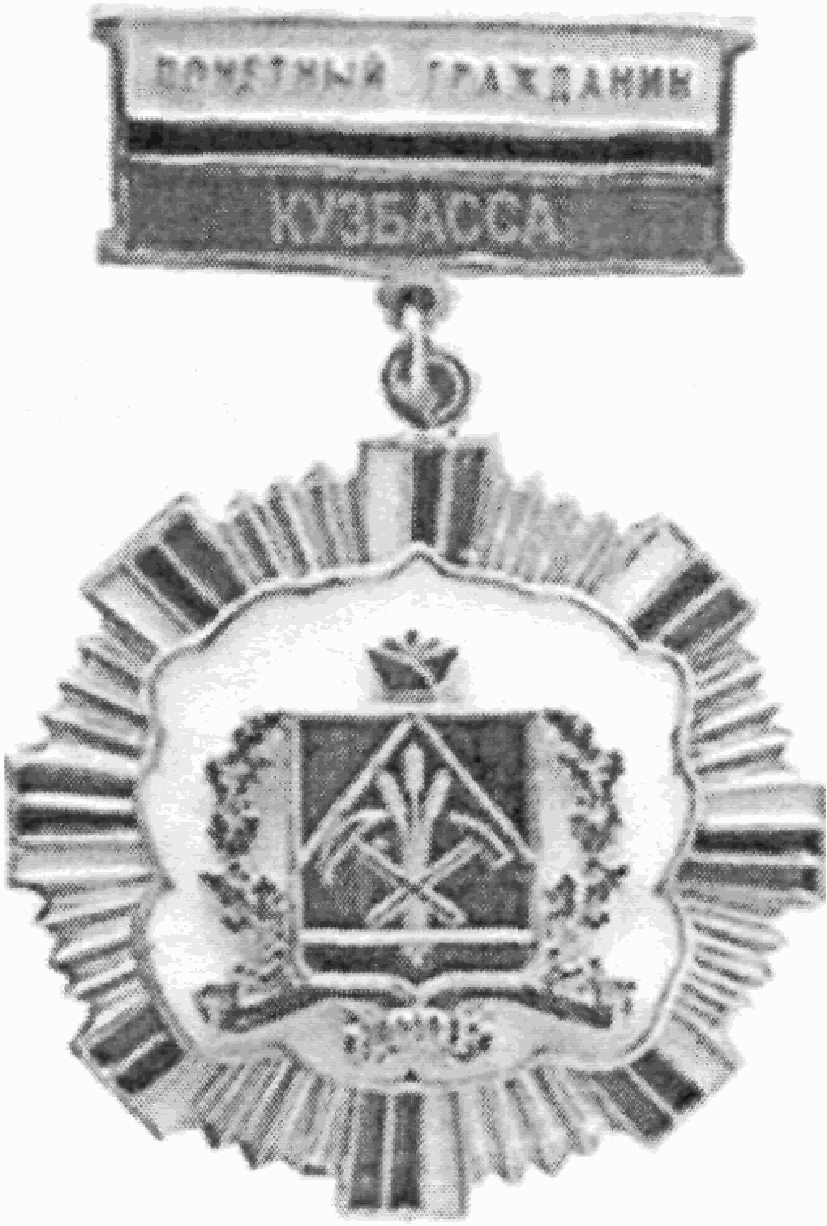 (в ред. Закона Кемеровской области от 13.06.2019 N 35-ОЗ)Приложение 10к Закону Кемеровской области"О наградах"от 14 февраля 2005 г. N 32-ОЗПОЛОЖЕНИЕО ПОЧЕТНОМ ЗВАНИИ "ЛАУРЕАТ ПРЕМИИ КУЗБАССА"Почетное звание "Лауреат премии Кузбасса" присваивается гражданам, внесшим значительный вклад в любую из сфер жизнедеятельности и получившим общественное признание.Приложение 11к Закону Кемеровской области"О наградах"ОПИСАНИЕНАГРУДНОГО ЗНАКА К ПОЧЕТНОМУ ЗВАНИЮ"ЛАУРЕАТ ПРЕМИИ КУЗБАССА"Нагрудный знак к почетному званию "Лауреат премии Кузбасса" (далее - знак) имеет форму круга, образованного расходящимися ограненными пучками 24 лучей, выполненных из серебра. Диаметр круга 46 мм. Вершина каждого луча украшена фианитом цвета "рубин".В центре знака - квадратная накладка с вогнутыми гранями, покрытая ювелирной эмалью бирюзового цвета и окаймленная позолоченным буртом. В верхней части накладки - позолоченный контур Кемеровской области с фианитом на месте областного центра. В нижней части - позолоченная надпись "ЛАУРЕАТ ПРЕМИИ КУЗБАССА".На оборотной стороне - номер знака.Знак при помощи ушка соединяется с пятиугольной колодкой, обтянутой муаровой лентой с продольными полосами равной ширины красного, синего и белого цветов.Приложение 12к Закону Кемеровской областиот 14 февраля 2005 года N 32-ОЗ"О наградах"ПОЛОЖЕНИЕО ПОЧЕТНОМ ЗНАКЕ "ЗОЛОТОЙ ЗНАК "КУЗБАСС"Почетным знаком "Золотой знак "Кузбасс" награждаются граждане за выдающиеся заслуги перед Кемеровской областью и особый вклад в любую из сфер жизнедеятельности.Приложение 13к Закону Кемеровской области"О наградах"от 14 февраля 2005 года N 32-ОЗОПИСАНИЕПОЧЕТНОГО ЗНАКА "ЗОЛОТОЙ ЗНАК "КУЗБАСС"Почетный знак "Золотой знак "Кузбасс" (далее - знак) представляет собой восьмиконечную звезду из желтого золота, с гранеными полированными расходящимися пучками лучей.Размер знака между противолежащими вершинами звезды - 30 мм.В центре звезды - накладка из белого золота с изображением центральной части герба Кемеровской области (без обрамления), выполненная из многоцветной эмали.В точке пересечения молота, кирки и колосьев вставка - ограненный бриллиант.В нижней части щита - рельефная надпись "КУЗБАСС".На оборотной стороне - номер знака и приспособление для прикрепления к одежде.Приложение 14к Закону Кемеровской области"О наградах"от 14 февраля 2005 г. N 32-ОЗПОЛОЖЕНИЕО МЕДАЛИ "ЗА ОСОБЫЙ ВКЛАД В РАЗВИТИЕ КУЗБАССА"1. Медалью "За особый вклад в развитие Кузбасса" награждаются граждане, организации, чья деятельность принесла значимые для Кемеровской области результаты в государственной, политической, экономической, научно-исследовательской, общественной и иных сферах деятельности.2. Медаль "За особый вклад в развитие Кузбасса" имеет три степени: I, II и III.Высшей степенью медали "За особый вклад в развитие Кузбасса" является I степень.3. Награждение медалью "За особый вклад в развитие Кузбасса" производится последовательно: медалью "За особый вклад в развитие Кузбасса" III степени, "За особый вклад в развитие Кузбасса" II степени, "За особый вклад в развитие Кузбасса" I степени.Последующее награждение медалью "За особый вклад в развитие Кузбасса" производится не ранее чем через один год после награждения медалью предыдущей степени.Повторное награждение медалью "За особый вклад в развитие Кузбасса" одной и той же степени не допускается.4. Медаль "За особый вклад в развитие Кузбасса" носится на левой стороне груди и при наличии других медалей располагается перед ними.Приложение 15к Закону Кемеровской области"О наградах"от 14 февраля 2005 г. N 32-ОЗОПИСАНИЕМЕДАЛИ "ЗА ОСОБЫЙ ВКЛАД В РАЗВИТИЕ КУЗБАССА"1. Медаль "За особый вклад в развитие Кузбасса" I степениМедаль "За особый вклад в развитие Кузбасса" I степени (далее - медаль) представляет собой изображение позолоченной пятиконечной звезды с двугранными лучами на фоне серебряных лучей полированной рифленой звезды, концы которой размещены между концами двугранных лучей. Расстояние между противолежащими вершинами звезды 46 мм.На звезду наложен медальон, покрытый белой эмалью, диаметром 25 мм.В нижней части медальона по кругу лента шириной 3 мм с расстоянием между концами 19 мм с рельефной надписью "СТЕПЕНИ". По сторонам медальона по кругу - лавровые ветви.В центре медальона - рельефная надпись "За особый вклад в развитие Кузбасса" и римская цифра "I".Лавровые ветви, лента, цифра степени медали, надписи - позолочены.На оборотной стороне - номер медали.Медаль при помощи ушка и кольца соединяется с пятиугольной колодкой, обтянутой муаровой лентой шириной 23 мм. Основной фон ленты белого цвета, по середине красная полоса шириной 5 мм, по ее бокам синие полосы по 2 мм.Колодка имеет на оборотной стороне приспособление для прикрепления к одежде.2. Медаль "За особый вклад в развитие Кузбасса" II степениМедаль "За особый вклад в развитие Кузбасса" II степени (далее - медаль) представляет собой изображение пятиконечной звезды с двугранными лучами на фоне серебряных лучей полированной рифленой звезды, концы которой размещены между концами двугранных лучей. Расстояние между противолежащими вершинами звезды 46 мм.На звезду наложен медальон, покрытый синей эмалью, диаметром 25 мм.В нижней части медальона по кругу лента шириной 3 мм с расстоянием между концами 19 мм с рельефной надписью "СТЕПЕНИ". По сторонам медальона по кругу - лавровые ветви.В центре медальона - рельефная надпись "За особый вклад в развитие Кузбасса" и римская цифра "II".На оборотной стороне - номер медали.Медаль при помощи ушка и кольца соединяется с пятиугольной колодкой, обтянутой муаровой лентой шириной 23 мм. Основной фон ленты синего цвета, по середине красная полоса шириной 5 мм, по ее бокам белые полосы по 2 мм.Колодка имеет на оборотной стороне приспособление для прикрепления к одежде.3. Медаль "За особый вклад в развитие Кузбасса" III степениМедаль "За особый вклад в развитие Кузбасса" III степени (далее - медаль) изготавливается из медно-никелевого сплава и представляет собой изображение пятиконечной звезды с двугранными лучами на фоне лучей полированной рифленой звезды, концы которой размещены между концами двугранных лучей. Расстояние между противолежащими вершинами звезды 46 мм.На звезду наложен медальон, покрытый красной эмалью, диаметром 25 мм.В нижней части медальона по кругу лента шириной 3 мм с расстоянием между концами 19 мм с рельефной надписью "СТЕПЕНИ". По сторонам медальона по кругу - лавровые ветви.В центре медальона - рельефная надпись "За особый вклад в развитие Кузбасса" и римская цифра "III".На оборотной стороне - номер медали.Медаль при помощи ушка и кольца соединяется с пятиугольной колодкой, обтянутой муаровой лентой шириной 23 мм. Основной фон ленты красного цвета, по середине синяя полоса шириной 5 мм, по ее бокам белые полосы по 2 мм.Колодка имеет на оборотной стороне приспособление для прикрепления к одежде.Приложение 16к Закону Кемеровской области"О наградах"от 14 февраля 2005 г. N 32-ОЗПОЛОЖЕНИЕО МЕДАЛИ "ЗА ЧЕСТЬ И МУЖЕСТВО"Медалью "За честь и мужество" награждаются граждане за самоотверженность, мужество и отвагу, проявленные при спасении людей, охране общественного порядка, в борьбе с преступностью, во время стихийных бедствий, пожаров, катастроф и других чрезвычайных ситуаций, а также за смелые и решительные действия, совершенные при исполнении воинского, гражданского или служебного долга в условиях, сопряженных с риском для жизни.Приложение 17к Закону Кемеровской области"О наградах"от 14 февраля 2005 г. N 32-ОЗОПИСАНИЕМЕДАЛИ "ЗА ЧЕСТЬ И МУЖЕСТВО"Медаль "За честь и мужество" (далее - медаль) имеет форму правильного круга из серебра диаметром 33 мм, с лицевой стороны окаймленного выступающим бортиком.На лицевой стороне - позолоченное рельефное изображение герба Кемеровской области, обрамленного слева рельефной позолоченной надписью "ЗА ЧЕСТЬ И МУЖЕСТВО", справа - позолоченным рельефным изображением лавровой ветви.На оборотной стороне медали - надпись по кругу "КЕМЕРОВСКАЯ ОБЛАСТЬ", в центре - номер.Медаль при помощи ушка и кольца соединяется с пятиугольной колодкой, обтянутой муаровой лентой шириной 23 мм с полосами синего цвета - 9 мм, красного - 14 мм.Колодка имеет на оборотной стороне приспособление для прикрепления к одежде.Приложение 18к Закону Кемеровской области"О наградах"от 14 февраля 2005 г. N 32-ОЗПОЛОЖЕНИЕО МЕДАЛИ "ЗА СЛУЖЕНИЕ КУЗБАССУ"Медалью "За служение Кузбассу" награждаются граждане, профессиональная деятельность которых принесла значимые для Кемеровской области результаты.Приложение 19к Закону Кемеровской области"О наградах"от 14 февраля 2005 г. N 32-ОЗОПИСАНИЕМЕДАЛИ "ЗА СЛУЖЕНИЕ КУЗБАССУ"Медаль "За служение Кузбассу" (далее - медаль) имеет форму правильного круга из серебра диаметром 33 мм, с лицевой стороны окаймленного выступающим бортиком.На лицевой стороне - позолоченное рельефное изображение памятника "Михайло Волков" на фоне территории Кемеровской области, на месте расположения административного центра Кемеровской области (город Кемерово) ограненный хромдиопсид или ограненный синтетический изумруд.(в ред. Закона Кемеровской области от 08.05.2009 N 39-ОЗ)По ободу медали в верхней части - позолоченная рельефная надпись "ЗА СЛУЖЕНИЕ", в нижней части - "КУЗБАССУ".На оборотной стороне в центре - рельефная позолоченная надпись "РОДИНА МОЯ КУЗБАСС" в обрамлении позолоченного изображения цепи и номер медали.Медаль при помощи ушка и кольца соединяется с пятиугольной колодкой, обтянутой муаровой лентой шириной 23 мм с полосами синего цвета - 9 мм, красного - 14 мм.Колодка имеет на оборотной стороне приспособление для прикрепления к одежде.Приложение 20к Закону Кемеровской области"О наградах"от 14 февраля 2005 г. N 32-ОЗПОЛОЖЕНИЕО МЕДАЛИ "ЗА ВЕРУ И ДОБРО"Медалью "За веру и добро" награждаются граждане за достигнутые трудовые успехи, проявленное милосердие, активную благотворительную и общественную деятельность в Кемеровской области.(в ред. Закона Кемеровской области от 13.06.2019 N 35-ОЗ)Приложение 21к Закону Кемеровской области"О наградах"от 14 февраля 2005 г. N 32-ОЗОПИСАНИЕМЕДАЛИ "ЗА ВЕРУ И ДОБРО"Медаль "За веру и добро" (далее - медаль) имеет форму правильного круга из серебра диаметром 33 мм, с лицевой стороны окаймленного выступающим бортиком.На лицевой стороне - позолоченное рельефное изображение ласточки и стилизованной ветви, между ними - рельефная надпись "ЗА ВЕРУ И ДОБРО".На оборотной стороне медали - рельефная позолоченная надпись в три строки "ЗА ВЕРУ И ДОБРО" в обрамлении лаврового венка и номер медали.Медаль при помощи ушка и кольца соединяется с пятиугольной колодкой, обтянутой муаровой лентой шириной 23 мм. Основной фон ленты белого цвета, по краям расположены серые полосы шириной 2 мм, в центральной части - синяя полоса шириной 3 мм, по ее бокам чередующиеся белая и серая полосы шириной по 1,5 мм.Колодка имеет на оборотной стороне приспособление для прикрепления к одежде.Приложение 22к Закону Кемеровской области"О наградах"от 14 февраля 2005 г. N 32-ОЗПОЛОЖЕНИЕО МЕДАЛИ "МАТЕРИНСКАЯ ДОБЛЕСТЬ"1. Медалью "Материнская доблесть" награждаются матери, родившие и достойно воспитавшие пять и более детей.1.1. Награждение медалью производится при достижении последним ребенком возраста одного года и при наличии в живых остальных детей.1.2. При награждении медалью учитываются также дети:усыновленные матерью в установленном порядке;погибшие (пропавшие без вести) при исполнении служебного, общественного, воинского долга, а также в ходе участия в вооруженных конфликтах на территории Чеченской Республики, Республики Дагестан, Республики Таджикистан, Азербайджанской Республики, при выполнении интернационального долга в Афганистане в период с апреля 1978 г. по 15 февраля 1989 г., в боевых действиях в Республике Ангола с ноября 1975 г. по ноябрь 1979 г., в районе острова Даманский в марте 1969 г., а также при исполнении обязанностей военной службы в составе миротворческих сил Российской Федерации в Союзной Республике Югославия, Республике Абхазия;умершие вследствие ранения, контузии, увечья или заболевания, полученных при обстоятельствах, указанных в абзаце третьем настоящего подпункта, либо вследствие трудового увечья или профессионального заболевания.1.3. При награждении медалью учитывается добросовестное отношение матери к воспитанию своих детей.2. Медалью могут быть награждены также матери, воспитавшие ребенка (детей), имеющего (имеющих) заслуги перед обществом либо достигшего (достигших) высоких успехов в любой из сфер жизнедеятельности.Приложение 23к Закону Кемеровской области"О наградах"от 14 февраля 2005 г. N 32-ОЗОПИСАНИЕМЕДАЛИ "МАТЕРИНСКАЯ ДОБЛЕСТЬ"Медаль "Материнская доблесть" (далее - медаль) имеет форму правильного круга из серебра диаметром 33 мм, окаймленного выступающим бортиком.На лицевой стороне - рельефное изображение ладоней, держащих ребенка на фоне территории Кемеровской области. В верхней части медали по окружности - рельефная надпись "МАТЕРИНСКАЯ ДОБЛЕСТЬ", в нижней - рельефная лента с надписью "КУЗБАСС". Надпись "МАТЕРИНСКАЯ ДОБЛЕСТЬ", лента с надписью "КУЗБАСС" и изображение ладоней, держащих ребенка, - позолочены.На оборотной стороне - рельефная надпись в три строки "Достойные Матери - гордость и слава Отечества" и номер медали.Медаль при помощи ушка и кольца соединяется с пятиугольной колодкой, обтянутой муаровой лентой шириной 23 мм с полосами синего цвета - 9 мм, красного - 14 мм.Колодка имеет на оборотной стороне приспособление для прикрепления к одежде.Приложение 23-1к Закону Кемеровской области"О наградах"от 14 февраля 2005 г. N 32-ОЗПОЛОЖЕНИЕО МЕДАЛИ "ОТЦОВСКАЯ СЛАВА"1. Медалью "Отцовская слава" награждаются отцы, развивающие и укрепляющие семейные традиции и ценности, воспитывающие в своих детях чувство гражданственности, патриотизма и сами активно участвующие в социально-политической жизни Кемеровской области.2. При награждении медалью учитываются также дети:усыновленные отцом в установленном порядке;погибшие (пропавшие без вести) при исполнении служебного, общественного, воинского долга, а также в ходе участия в вооруженных конфликтах на территории Чеченской Республики, Республики Дагестан, Республики Таджикистан, Азербайджанской Республики, при выполнении интернационального долга в Афганистане в период с апреля 1978 г. по 15 февраля 1989 г., в боевых действиях в Республике Ангола с ноября 1975 г. по ноябрь 1979 г., в районе острова Даманский в марте 1969 г., а также при исполнении обязанностей военной службы в составе миротворческих сил Российской Федерации в Союзной Республике Югославия, Республике Абхазия;умершие вследствие ранения, контузии, увечья или заболевания, полученных при обстоятельствах, указанных в абзаце третьем настоящего подпункта, либо вследствие трудового увечья или профессионального заболевания.3. Медалью могут быть награждены также отцы, воспитавшие ребенка (детей), имеющего (имеющих) заслуги перед обществом либо достигшего (достигших) высоких успехов в любой из сфер жизнедеятельности.Приложение 23-2к Закону Кемеровской области"О наградах"от 14 февраля 2005 г. N 32-ОЗОПИСАНИЕМЕДАЛИ "ОТЦОВСКАЯ СЛАВА"Медаль "Отцовская слава" (далее - медаль) имеет форму правильного круга из серебра диаметром 33 мм, с лицевой стороны окаймленного выступающим бортиком.На лицевой стороне медали - позолоченное рельефное изображение орла, распростершего крылья над гнездом с птенцами. Гнездо находится в окружении лаврового венка.На оборотной стороне - рельефная надпись в две строки "ОТЦОВСКАЯ СЛАВА", лента с надписью "КУЗБАСС" и номер медали.Медаль при помощи ушка и кольца соединяется с пятиугольной колодкой, обтянутой муаровой лентой шириной 23 мм, основной фон малинового цвета, по краям - полосы золотистого цвета шириной 5,5 мм.Колодка имеет на оборотной стороне приспособление для прикрепления к одежде.Приложение 24к Закону Кемеровской области"О наградах"от 14 февраля 2005 г. N 32-ОЗПОЛОЖЕНИЕО МЕДАЛИ "ЗА ДОСТОЙНОЕ ВОСПИТАНИЕ ДЕТЕЙ"Медалью "За достойное воспитание детей" награждаются граждане за воспитание детей достойными гражданами Российской Федерации, организацию воспитательной работы с подрастающим поколением в Кемеровской области.Приложение 25к Закону Кемеровской области"О наградах"от 14 февраля 2005 г. N 32-ОЗОПИСАНИЕМЕДАЛИ "ЗА ДОСТОЙНОЕ ВОСПИТАНИЕ ДЕТЕЙ"Медаль "За достойное воспитание детей" (далее - медаль) имеет форму правильного круга из серебра диаметром 33 мм, с лицевой стороны окаймленного выступающим бортиком.На лицевой стороне медали - позолоченное рельефное изображение ладоней и цветка между ними, внизу по окружности - рельефная надпись "ЗА ДОСТОЙНОЕ ВОСПИТАНИЕ ДЕТЕЙ".На оборотной стороне - номер медали.Медаль при помощи ушка и кольца соединяется с пятиугольной колодкой, обтянутой муаровой лентой шириной 23 мм. Основной фон ленты белого цвета, по краям расположены серые полосы шириной 2 мм, в центральной части - красная полоса шириной 3 мм, по ее бокам чередующиеся белая и синяя полосы шириной по 1,5 мм.Колодка имеет на оборотной стороне приспособление для прикрепления к одежде.Приложение 26к Закону Кемеровской области"О наградах"от 14 февраля 2005 г. N 32-ОЗПОЛОЖЕНИЕО МЕДАЛИ "НАДЕЖДА КУЗБАССА"1. Медалью "Надежда Кузбасса" награждаются граждане в возрасте до 21 года, проявившие выдающиеся способности и добившиеся значительных результатов в научной и общественной деятельности, творчестве, спорте.(в ред. Закона Кемеровской области от 13.06.2019 N 35-ОЗ)2. Одновременно с ходатайством о награждении представляется наградной лист по форме согласно приложению.Приложение 27к Закону Кемеровской области"О наградах"от 14 февраля 2005 г. N 32-ОЗОПИСАНИЕМЕДАЛИ "НАДЕЖДА КУЗБАССА"Медаль "Надежда Кузбасса" (далее - медаль) имеет форму правильного круга из серебра диаметром 33 мм, окаймленного выступающим бортиком.На лицевой стороне медали - позолоченное, усеянное пятиконечными звездами рельефное изображение территории Кемеровской области, от основания которого восходят три луча, увенчанные пятиконечными звездами. Поверх них - рельефная надпись "НАДЕЖДА КУЗБАССА", в нижней части - три лавровые ветви.На оборотной стороне - рельефная надпись в две строки "К НОВЫМ ВЫСОТАМ ВО СЛАВУ ОТЕЧЕСТВА" и номер медали.Медаль при помощи ушка и кольца соединяется с пятиугольной колодкой, обтянутой муаровой лентой шириной 24 мм. Основной фон ленты синего цвета, в центре - зеленая полоса, по бокам которой - полосы белого и желтого цветов.(в ред. Закона Кемеровской области от 02.11.2012 N 103-ОЗ)Колодка имеет на оборотной стороне приспособление для прикрепления к одежде.Приложение 28к Закону Кемеровской области"О наградах"от 14 февраля 2005 г. N 32-ОЗПОЛОЖЕНИЕО МЕДАЛИ "ЗА БИЗНЕС ВО ИМЯ СОЗИДАНИЯ"Медалью "За бизнес во имя созидания" награждаются индивидуальные предприниматели и руководители малых предприятий, внесшие вклад в развитие Кемеровской области, за активную общественную, благотворительную деятельность.Приложение 29к Закону Кемеровской области"О наградах"от 14 февраля 2005 г. N 32-ОЗОПИСАНИЕМЕДАЛИ "ЗА БИЗНЕС ВО ИМЯ СОЗИДАНИЯ"Медаль "За бизнес во имя созидания" (далее - медаль) имеет форму правильного круга из серебра диаметром 33 мм, с лицевой стороны окаймленного выступающим бортиком.На лицевой стороне медали - рельефное изображение территории Кемеровской области и зажженного факела. На месте расположения административного центра Кемеровской области (город Кемерово) - ограненный александрит. В верхней части - рельефная надпись "ЗА БИЗНЕС ВО ИМЯ СОЗИДАНИЯ", в нижней - рельефное изображение контуров промышленных предприятий. Бортик медали, изображение территории Кемеровской области и зажженный факел, надпись "ЗА БИЗНЕС ВО ИМЯ СОЗИДАНИЯ" позолочены.На оборотной стороне - номер медали.Медаль при помощи ушка и кольца соединяется с пятиугольной колодкой, обтянутой муаровой лентой шириной 23 мм. Основной фон ленты зеленого цвета, по краям расположены синие полосы шириной 2 мм, в центральной части - синяя полоса шириной 3 мм, по ее бокам чередующиеся белая и серая полосы шириной по 1,5 мм.Колодка имеет на оборотной стороне приспособление для прикрепления к одежде.Приложение 30к Закону Кемеровской области"О наградах Кемеровской области"от 14 февраля 2005 г. N 32-ОЗПОЛОЖЕНИЕО ЮБИЛЕЙНОЙ МЕДАЛИ "60 ЛЕТ КЕМЕРОВСКОЙ ОБЛАСТИ"Утратило силу. - Закон Кемеровской области от 13.06.2019 N 35-ОЗ.Приложение 31к Закону Кемеровской области"О наградах Кемеровской области"от 14 февраля 2005 г. N 32-ОЗОПИСАНИЕМЕДАЛИ "60 ЛЕТ КЕМЕРОВСКОЙ ОБЛАСТИ"Утратило силу. - Закон Кемеровской области от 13.06.2019 N 35-ОЗ.Приложение 32к Закону Кемеровской области"О наградах Кемеровской области"от 14 февраля 2005 г. N 32-ОЗПОЛОЖЕНИЕО ЮБИЛЕЙНОЙ МЕДАЛИ "60 ЛЕТ ДНЮ ШАХТЕРА"Утратило силу. - Закон Кемеровской области от 13.06.2019 N 35-ОЗ.Приложение 33к Закону Кемеровской области"О наградах Кемеровской области"от 14 февраля 2005 г. N 32-ОЗОПИСАНИЕЮБИЛЕЙНОЙ МЕДАЛИ "60 ЛЕТ ДНЮ ШАХТЕРА"Утратило силу. - Закон Кемеровской области от 13.06.2019 N 35-ОЗ.Приложение 34к Закону Кемеровской области"О наградах Кемеровской области"от 14 февраля 2005 г. N 32-ОЗПОЛОЖЕНИЕО ЮБИЛЕЙНОЙ МЕДАЛИ "65 ЛЕТ КЕМЕРОВСКОЙ ОБЛАСТИ"Утратило силу. - Закон Кемеровской области от 13.06.2019 N 35-ОЗ.Приложение 35к Закону Кемеровской области"О наградах Кемеровской области"от 14 февраля 2005 г. N 32-ОЗОПИСАНИЕЮБИЛЕЙНОЙ МЕДАЛИ "65 ЛЕТ КЕМЕРОВСКОЙ ОБЛАСТИ"Утратило силу. - Закон Кемеровской области от 13.06.2019 N 35-ОЗ.Приложение 36к Закону Кемеровской области"О наградах"ПОЛОЖЕНИЕО НАГРУДНОМ ЗНАКЕ "ЗА ЛИЧНЫЙ ВКЛАД В РЕАЛИЗАЦИЮНАЦИОНАЛЬНЫХ ПРОЕКТОВ В КУЗБАССЕ"Нагрудным знаком "За личный вклад в реализацию национальных проектов в Кузбассе" награждаются граждане, обеспечившие своим трудом, государственной, общественно-политической, научной и иной деятельностью реализацию приоритетных национальных проектов в Кемеровской области.Приложение 37к Закону Кемеровской области"О наградах"ОПИСАНИЕНАГРУДНОГО ЗНАКА "ЗА ЛИЧНЫЙ ВКЛАД В РЕАЛИЗАЦИЮНАЦИОНАЛЬНЫХ ПРОЕКТОВ В КУЗБАССЕ"Нагрудный знак "За личный вклад в реализацию национальных проектов в Кузбассе" (далее - знак) представляет собой многоугольник из золота, образованный двумя скрещенными четырехконечными полированными крестами, раздвоенные концы креста чередуются с усеченными концами креста. Расстояние между противолежащими усеченными концами креста - 28 мм.Центральная часть знака - медальон из желтого золота в форме круга, обрамленного чередующимися усеченными матовыми и остроконечными полированными концами крестов. Расстояние между противолежащими усеченными концами креста - 25 мм.В центре медальона расположены выполненные в технике эмали белого, красного и синего цветов изображения раскрытой книги на фоне расходящихся желтых лучей, автомобиля скорой медицинской помощи, колоса пшеницы, жилого дома, символизирующие национальные проекты, реализуемые в Кузбассе. В нижней части медальона - стилизованные изображения фрагментов флагов Российской Федерации и Кемеровской области.Центральная часть медальона обрамлена стилизованной лентой с объемными надписями: в верхней части - в две строки "ЗА ЛИЧНЫЙ ВКЛАД", в нижней - "В РЕАЛИЗАЦИЮ НАЦИОНАЛЬНЫХ ПРОЕКТОВ В КУЗБАССЕ".На оборотной стороне - номер знака и приспособление для прикрепления к одежде.Приложение 38к Закону Кемеровской области"О наградах"от 14 февраля 2005 г. N 32-ОЗСТАТУТОРДЕНА "ЗА ДОБЛЕСТНЫЙ ШАХТЕРСКИЙ ТРУД"1. Орденом "За доблестный шахтерский труд" награждаются граждане за особые заслуги перед Кемеровской областью, связанные с развитием угольной промышленности Кемеровской области, достижениями в труде.2. Орден "За доблестный шахтерский труд" имеет три степени: I, II и III. Высшей степенью ордена "За доблестный шахтерский труд" является I степень.3. Награждение орденом "За доблестный шахтерский труд" производится последовательно: орденом "За доблестный шахтерский труд" III степени, "За доблестный шахтерский труд" II степени, "За доблестный шахтерский труд" I степени.Последующее награждение орденом "За доблестный шахтерский труд" производится не ранее чем через один год после награждения орденом предыдущей степени.Повторное награждение орденом "За доблестный шахтерский труд" одной и той же степени не допускается.Приложение 39к Закону Кемеровской области"О наградах"от 14 февраля 2005 г. N 32-ОЗОПИСАНИЕОРДЕНА "ЗА ДОБЛЕСТНЫЙ ШАХТЕРСКИЙ ТРУД"1. Орден "За доблестный шахтерский труд" I степениОрден "За доблестный шахтерский труд" I степени представляет собой семиконечную звезду из золота с гранеными полированными расходящимися лучами.На звезду наложен медальон, изготовленный из золота, диаметром 32 мм, покрытый эмалью бирюзового цвета со вставкой в виде полосы синего и красного цветов. По окружности медальона расположены семь рубинов.В центре медальона расположены изображения копра, экскаватора, автомобиля "БелАЗ", терриконика.В верхней части медальона на синей эмали расположена надпись серебром "КУЗБАСС". Ниже по кругу, покрытому красной эмалью, расположена надпись золотом "ЗА ДОБЛЕСТНЫЙ ШАХТЕРСКИЙ ТРУД".В нижней части медальона - объемное изображение лавровых ветвей и римская цифра "I". Лавровые ветви, цифра степени ордена изготовлены из золота.На оборотной стороне звезды - номер ордена.Орден при помощи ушка и кольца соединяется с пятиугольной колодкой, обтянутой муаровой лентой шириной 23 мм. Основной фон ленты бирюзового цвета, в центральной части - красная полоса шириной 5 мм, по ее бокам белые полосы по 2 мм.Колодка имеет на оборотной стороне приспособление для прикрепления к одежде.Кузбасский орден "За доблестный шахтерский труд".I степени2. Орден "За доблестный шахтерский труд" II степениОрден "За доблестный шахтерский труд" II степени представляет собой семиконечную звезду из серебра с гранеными полированными расходящимися лучами.На звезду наложен медальон, изготовленный из золота, диаметром 32 мм, покрытый эмалью бирюзового цвета со вставкой в виде полосы синего и красного цветов. По окружности медальона расположены семь изумрудов.В центре медальона расположены изображения копра, экскаватора, автомобиля "БелАЗ", терриконика.В верхней части медальона на синей эмали расположена надпись серебром "КУЗБАСС". Ниже по кругу, покрытому красной эмалью, расположена надпись золотом "ЗА ДОБЛЕСТНЫЙ ШАХТЕРСКИЙ ТРУД".В нижней части медальона - объемное изображение лавровых ветвей и римская цифра "II". Лавровые ветви, цифра степени ордена изготовлены из золота.На оборотной стороне звезды - номер ордена.Орден при помощи ушка и кольца соединяется с пятиугольной колодкой, обтянутой муаровой лентой шириной 23 мм. Основной фон ленты бирюзового цвета, с двумя красными полосами, каждая в белом обрамлении.Колодка имеет на оборотной стороне приспособление для прикрепления к одежде.Кузбасский орден "За доблестный шахтерский труд".II степени3. Орден "За доблестный шахтерский труд" III степениОрден "За доблестный шахтерский труд" III степени представляет собой семиконечную звезду из серебра с гранеными полированными расходящимися лучами.На звезду наложен медальон, изготовленный из серебра, диаметром 32 мм, покрытый эмалью бирюзового цвета со вставкой в виде полосы синего и красного цветов. По окружности медальона расположены семь цирконов.В центре медальона расположены изображения копра, экскаватора, автомобиля "БелАЗ", терриконика.В верхней части медальона на синей эмали расположена надпись серебром "КУЗБАСС". Ниже по кругу, покрытому красной эмалью, расположена надпись золотом "ЗА ДОБЛЕСТНЫЙ ШАХТЕРСКИЙ ТРУД".В нижней части медальона - объемное изображение лавровых ветвей и римская цифра "III". Лавровые ветви, цифра степени ордена изготовлены из серебра.На оборотной стороне звезды - номер ордена.Орден при помощи ушка и кольца соединяется с пятиугольной колодкой, обтянутой муаровой лентой шириной 23 мм. Основной фон ленты бирюзового цвета, с тремя красными полосами, каждая в белом обрамлении.Колодка имеет на оборотной стороне приспособление для прикрепления к одежде.Кузбасский орден "За доблестный шахтерский труд".III степениПриложение 40к Закону Кемеровской области"О наградах"СТАТУТОРДЕНА "ЗА ОБУСТРОЙСТВО ЗЕМЛИ КУЗНЕЦКОЙ"Орденом "За обустройство Земли Кузнецкой" награждаются граждане за высокие достижения в государственной, производственной, научно-исследовательской, социально-культурной, общественной и благотворительной деятельности, позволившей существенным образом улучшить условия жизни населения Кемеровской области.Приложение 41к Закону Кемеровской области"О наградах"ОПИСАНИЕОРДЕНА "ЗА ОБУСТРОЙСТВО ЗЕМЛИ КУЗНЕЦКОЙ"Знак ордена "За обустройство Земли Кузнецкой" (далее - знак) представляет собой десятиконечную звезду из серебра диаметром 65 мм.На лицевой стороне в центре знака - круглый медальон с рельефной надписью "За обустройство Земли Кузнецкой", обрамленный орнаментом из кедровых веток с шишками.В верхней части знака - изображение центральной части герба Кемеровской области (без обрамления), под ним - драгоценный камень сапфир.В нижней части знака на ленте - рельефная надпись "Кузбасс".Пять лучей звезды, изображение герба, обрамление медальона и лента выполнены в технике глубокого золочения.На оборотной стороне - номер знака.Знак крепится на муаровую ленту шириной 23 мм с продольными полосами равной ширины белого, синего и красного цветов.Приложение 42к Закону Кемеровской области"О наградах"СТАТУТОРДЕНА "МЕЦЕНАТ КУЗБАССА"Орденом "Меценат Кузбасса" награждаются граждане за большой личный вклад в развитие профессиональных видов деятельности в области культуры, искусства, науки, образования, просвещения и спорта, сохранение и развитие культурного достояния Кемеровской области, поддержание его престижа на государственном и мировом уровнях.Приложение 43к Закону Кемеровской области"О наградах"ОПИСАНИЕОРДЕНА "МЕЦЕНАТ КУЗБАССА"Знак ордена "Меценат Кузбасса" (далее - знак) представляет собой равносторонний крест из серебра с золочением размером 56 мм, покрытый эмалью зеленого цвета и украшенный по периметру 112 цирконами.В центре креста - позолоченный круг, украшенный 31 цирконом.На круге - рельефная накладка из серебра с золочением, покрытая красной эмалью, в верхней части которой надпись "МЕЦЕНАТ", в нижней - "КУЗБАССА", в центре накладки - позолоченное изображение герба Кемеровской области, размещенного на круге, покрытом эмалью синего цвета.На оборотной стороне - номер знака.Знак при помощи декоративного серебряного ушка, представляющего собой венок из дубовых и лавровых ветвей, крепится на муаровую ленту с продольными полосами синего и красного цветов.Приложение 44к Закону Кемеровской области"О наградах"СТАТУТПОЧЕТНОГО ЗВАНИЯ "ЛАУРЕАТ ПРЕМИИ ГУБЕРНАТОРА КУЗБАССА"ПРОРЫВ В БУДУЩЕЕ"Почетное звание "Лауреат премии Губернатора Кузбасса "Прорыв в будущее" присваивается коллективу авторов, гражданам Российской Федерации, внесшим значительный вклад в инновационное развитие Кемеровской области, для оценки высоких достижений в разработке и внедрении инновационных проектов в сфере обеспечения безопасности труда на предприятиях топливно-энергетического комплекса, переработки отходов, энергосбережения и энергоэффективности, в области медицины, а также за особый вклад в социально-экономическое развитие территорий Кемеровской области.(в ред. Закона Кемеровской области от 13.06.2019 N 35-ОЗ)Приложение 45к Закону Кемеровской области"О наградах"ОПИСАНИЕНАГРУДНОГО ЗНАКА К ПОЧЕТНОМУ ЗВАНИЮ "ЛАУРЕАТ ПРЕМИИГУБЕРНАТОРА КУЗБАССА "ПРОРЫВ В БУДУЩЕЕ"Нагрудный знак "Лауреат премии Губернатора Кузбасса "Прорыв в будущее" (далее - знак) имеет форму овала из серебра размером 35 х 30 мм.(в ред. Закона Кемеровской области от 13.06.2019 N 35-ОЗ)На лицевой стороне в центре знака - рельефная позолоченная надпись "ЛАУРЕАТ ПРЕМИИ Губернатора Кемеровской области", обрамленная объемным изображением лавровых ветвей.В верхней части знака - многоуровневое изображение герба Кемеровской области.В нижней части знака наложена многоуровневая лента с вдавленной позолоченной надписью "ПРОРЫВ В БУДУЩЕЕ".На оборотной стороне - номер знака и приспособление для прикрепления к одежде.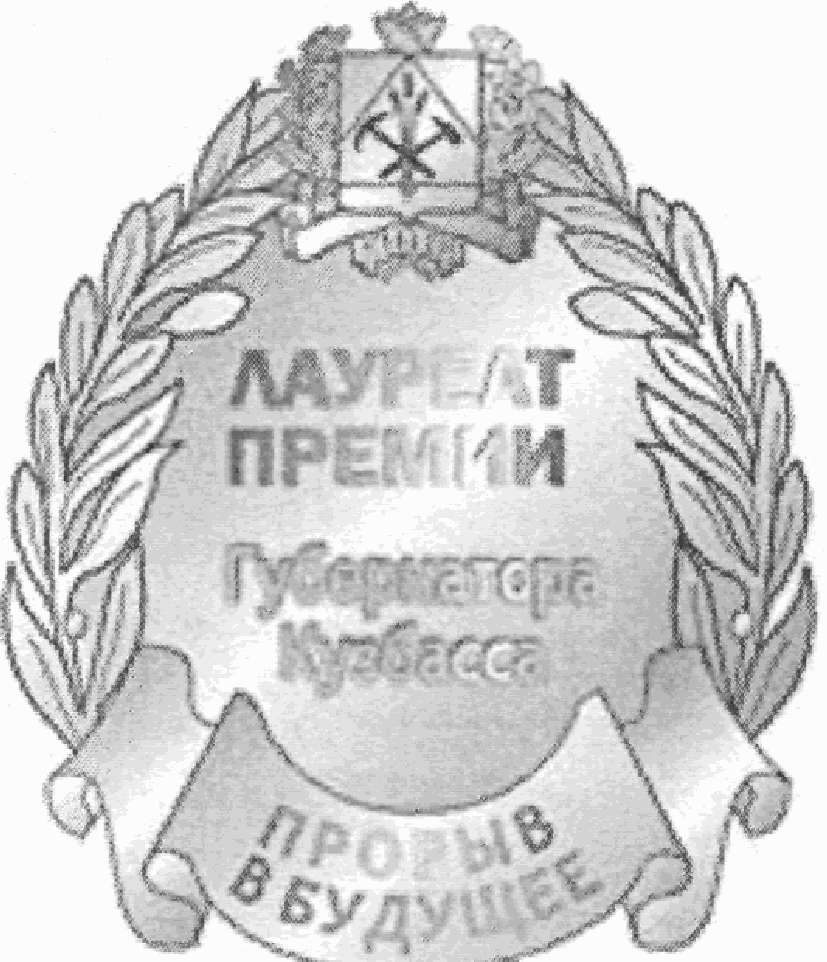 (в ред. Закона Кемеровской области от 13.06.2019 N 35-ОЗ)Приложение 46к Закону Кемеровской области"О наградах"СТАТУТОРДЕНА ПОЧЕТА КУЗБАССАОрденом Почета Кузбасса награждаются граждане Российской Федерации, получившие общественное признание за деятельность, направленную на обеспечение интенсивного развития Кемеровской области и роста благосостояния ее населения.Приложение 47к Закону Кемеровской области"О наградах"ОПИСАНИЕОРДЕНА ПОЧЕТА КУЗБАССАЗнак ордена Почета Кузбасса (далее - знак) представляет собой звезду размером 68 х 68 мм, выполненную из серебра путем наложения одной на другую двух звезд, состоящих из четырех пучков лучей. Нижняя звезда позолочена, ее лучи украшены четырьмя гидротермальными изумрудами, лучи верхней звезды украшены четырьмя фианитами.В центре знака - позолоченная накладка в форме круга с двумя выступающими буртами, между которыми расположена рельефная надпись "ОРДЕН ПОЧЕТА КУЗБАССА".В центре круга - рельефное многоцветное изображение герба Кемеровской области.На оборотной стороне - номер знака.Знак при помощи серебряного ушка крепится на муаровую ленту с продольными полосами красного и зеленого цветов.Приложение 48к Закону Кемеровской области"О наградах"СТАТУТПОЧЕТНОГО ЗНАКА "ЗОЛОТАЯ ШОРИЯ"Почетным знаком "Золотая Шория" награждаются граждане Российской Федерации за высокие достижения в производственной, научно-исследовательской и общественной деятельности, способствующей дальнейшему процветанию Кемеровской области; за существенный вклад в укрепление дружбы и сотрудничества наций и народностей, плодотворную деятельность по сближению и взаимообогащению культур, заслуги в деле возрождения духовности, нравственности и просвещения, активное содействие развитию взаимовыгодного сотрудничества с субъектами Российской Федерации.(в ред. Закона Кемеровской области от 13.06.2019 N 35-ОЗ)Приложение 49к Закону Кемеровской области"О наградах"ОПИСАНИЕПОЧЕТНОГО ЗНАКА "ЗОЛОТАЯ ШОРИЯ"Почетный знак "Золотая Шория" (далее - знак) имеет форму круга диаметром 60 мм, выполненного из серебра с геральдическими плоскостными лучами, четыре из которых украшены гидротермальными изумрудами и по периметру окантованы 16 белыми фианитами. Четыре других луча окантованы эмалью зеленого и красного цветов. Между боковыми поверхностями лучей размещены 8 белых фианитов.В центре знака расположена квадратная накладка, покрытая зеленой эмалью, с позолоченным изображением скульптуры Даши Намдакова "Золотая Шория". По периметру накладки размещены 8 белых и 24 желтых фианита.На оборотной стороне - номер знака.При помощи серебряного ушка знак крепится на муаровую ленту зеленого цвета.Приложение 50к Закону Кемеровской области"О наградах"ПОЛОЖЕНИЕО ЮБИЛЕЙНОЙ МЕДАЛИ "70 ЛЕТ КЕМЕРОВСКОЙ ОБЛАСТИ"Утратило силу. - Закон Кемеровской области от 13.06.2019 N 35-ОЗ.Приложение 51к Закону Кемеровской области"О наградах"ОПИСАНИЕЮБИЛЕЙНОЙ МЕДАЛИ "70 ЛЕТ КЕМЕРОВСКОЙ ОБЛАСТИ"Утратило силу. - Закон Кемеровской области от 13.06.2019 N 35-ОЗ.Приложение 52к Закону Кемеровской области"О наградах"ПОЛОЖЕНИЕО МЕДАЛИ "ЗА ЛИЧНЫЙ ВКЛАД В ОХРАНУ ОКРУЖАЮЩЕЙ СРЕДЫ"Утратило силу. - Закон Кемеровской области от 13.06.2019 N 35-ОЗ.Приложение 53к Закону Кемеровской области"О наградах"ОПИСАНИЕМЕДАЛИ "ЗА ЛИЧНЫЙ ВКЛАД В ОХРАНУ ОКРУЖАЮЩЕЙ СРЕДЫ"Утратило силу. - Закон Кемеровской области от 13.06.2019 N 35-ОЗ.Приложение 54к Закону Кемеровской области"О наградах"ПОЛОЖЕНИЕО МЕДАЛИ АЛЕКСЕЯ ЛЕОНОВАМедалью Алексея Леонова награждаются граждане за достижения мирового уровня, выдающийся вклад в развитие Российской Федерации и Кемеровской области, а также за разработку и внедрение уникальных инновационных проектов в различных отраслях экономики Кемеровской области.Приложение 55к Закону Кемеровской области"О наградах"ОПИСАНИЕМЕДАЛИ АЛЕКСЕЯ ЛЕОНОВАМедаль Алексея Леонова (далее - медаль) представляет собой медальон, выполненный из серебра 925-й пробы, диаметром 34 мм. Средний вес медали - 18 г. На аверсе медали в правой части помещен головной портрет А.А.Леонова в шлеме космонавта, в левой части, на фоне взлетающей ракеты, размещена рельефная надпись "АЛЕКСЕЙ ЛЕОНОВ".Фон реверса покрыт мелкозернистой текстурой. По периметру окружности в верхней части размещены пять звезд, в нижней части - рельефная надпись "ЧЕРЕЗ ТЕРНИИ - К ЗВЕЗДАМ". В центральной части реверса расположено место для гравировки номера и клеймения изделия.Медаль при помощи ушка и кольца соединяется с пятиугольной колодкой, обтянутой муаровой лентой шириной 24 мм с равными по ширине полосами синего и голубого цветов, разделенными узкой полоской желтого цвета.Колодка имеет на оборотной стороне приспособление для прикрепления к одежде.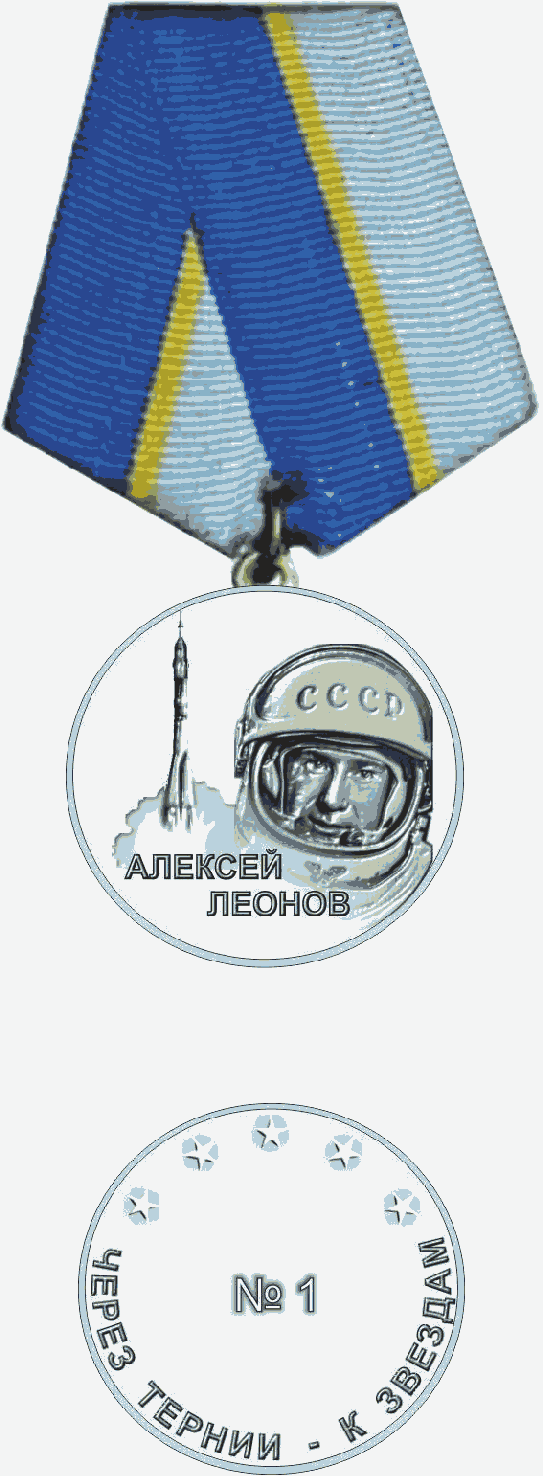 Приложение 56к Закону Кемеровской области"О наградах"ПОЛОЖЕНИЕО ЮБИЛЕЙНОМ ЗНАКЕ "70 ЛЕТ ПОБЕДЫ В ВЕЛИКОЙ ОТЕЧЕСТВЕННОЙВОЙНЕ 1941 - 1945 ГГ."Утратило силу. - Закон Кемеровской области от 13.06.2019 N 35-ОЗ.Приложение 57к Закону Кемеровской области"О наградах"ОПИСАНИЕЮБИЛЕЙНОГО ЗНАКА "70 ЛЕТ ПОБЕДЫ В ВЕЛИКОЙ ОТЕЧЕСТВЕННОЙВОЙНЕ 1941 - 1945 ГГ."Утратило силу. - Закон Кемеровской области от 13.06.2019 N 35-ОЗ.Приложение 58к Закону Кемеровской области"О наградах"ПОЛОЖЕНИЕО ЮБИЛЕЙНОЙ МЕДАЛИ "70 ЛЕТ ДНЮ ШАХТЕРА"Утратило силу. - Закон Кемеровской области от 13.06.2019 N 35-ОЗ.Приложение 59к Закону Кемеровской области"О наградах"ОПИСАНИЕЮБИЛЕЙНОЙ МЕДАЛИ "70 ЛЕТ ДНЮ ШАХТЕРА"Утратило силу. - Закон Кемеровской области от 13.06.2019 N 35-ОЗ.Приложение 60к Закону Кемеровской области"О наградах"ПОЛОЖЕНИЕО ЮБИЛЕЙНОЙ МЕДАЛИ "75 ЛЕТ КЕМЕРОВСКОЙ ОБЛАСТИ"Утратило силу. - Закон Кемеровской области от 13.06.2019 N 35-ОЗ.Приложение 61к Закону Кемеровской области"О наградах"ОПИСАНИЕЮБИЛЕЙНОЙ МЕДАЛИ "75 ЛЕТ КЕМЕРОВСКОЙ ОБЛАСТИ"Утратило силу. - Закон Кемеровской области от 13.06.2019 N 35-ОЗ.Приложение 62к Закону Кемеровской области"О наградах"ПОЛОЖЕНИЕО ЗОЛОТОМ НАГРУДНОМ ЗНАКЕ "КУЗБАСС"Золотым нагрудным знаком "Кузбасс" награждаются граждане за выдающиеся заслуги перед Кемеровской областью и особый вклад в любую из сфер жизнедеятельности.Приложение 63к Закону Кемеровской области"О наградах"ОПИСАНИЕЗОЛОТОГО НАГРУДНОГО ЗНАКА "КУЗБАСС"Золотой нагрудный знак "Кузбасс" (далее - знак) представляет собой многоугольник, в верхней части которого углы разной величины, окаймленные бриллиантами. Знак изготовлен из белого золота 585-й пробы размером 20 x 20 по углам. В центре знака - рельефное изображение линии роста основных составляющих социально-экономического развития Кузбасса - полезных ископаемых, аграрного и туристско-рекреационного потенциалов. Нижняя часть знака покрыта ювелирной прозрачной эмалью черного цвета в технике гильоше, на которой размещена надпись "КУЗБАСС" из белого золота.На оборотной стороне - номер знака и приспособление для прикрепления к одежде в виде винта.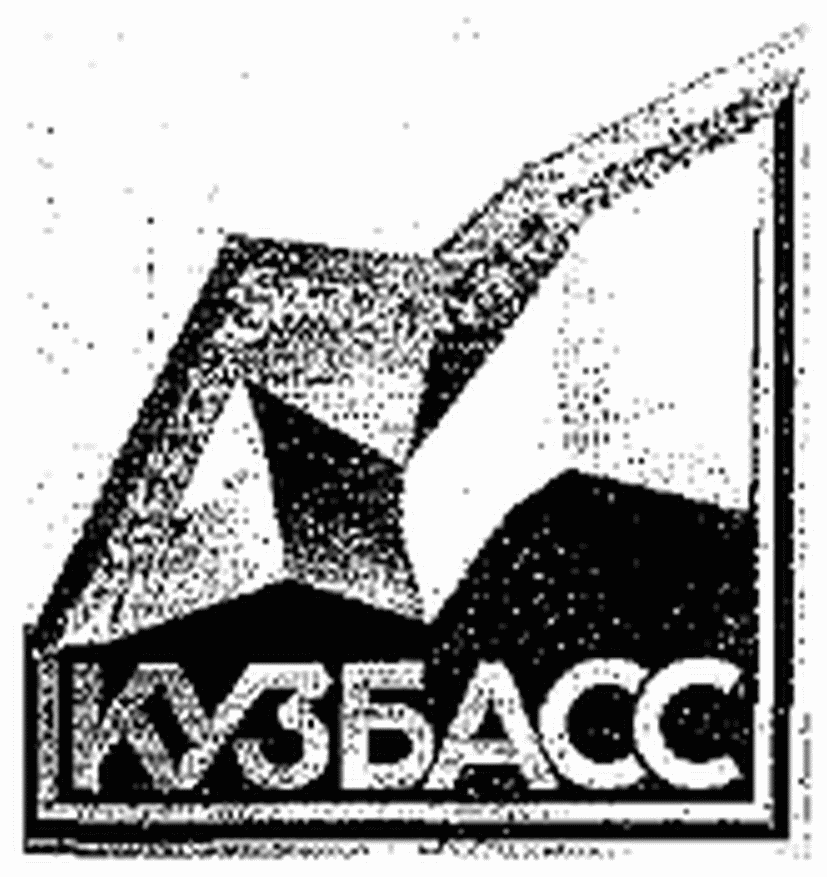 Приложение 64к Закону Кемеровской области"О наградах"ПОЛОЖЕНИЕО СЕРЕБРЯНОМ НАГРУДНОМ ЗНАКЕ "КУЗБАСС"Серебряным нагрудным знаком "Кузбасс" награждаются граждане, профессиональная деятельность которых принесла значительные результаты для Кемеровской области.Приложение 65к Закону Кемеровской области"О наградах"ОПИСАНИЕСЕРЕБРЯНОГО НАГРУДНОГО ЗНАКА "КУЗБАСС"Серебряный нагрудный знак "Кузбасс" (далее - знак) представляет собой многоугольник, в верхней части которого углы разной величины, окаймленные кристаллами Сваровски. Знак изготовлен из серебра 925-й пробы размером 20 x 20 по углам. В центре знака - рельефное изображение линии роста основных составляющих социально-экономического развития Кузбасса - полезных ископаемых, аграрного и туристско-рекреационного потенциалов. Нижняя часть знака покрыта ювелирной глухой эмалью черного цвета с родиевым напылением, на которой размещена надпись "КУЗБАСС" из серебра.На оборотной стороне - номер знака и приспособление для прикрепления к одежде в виде винта.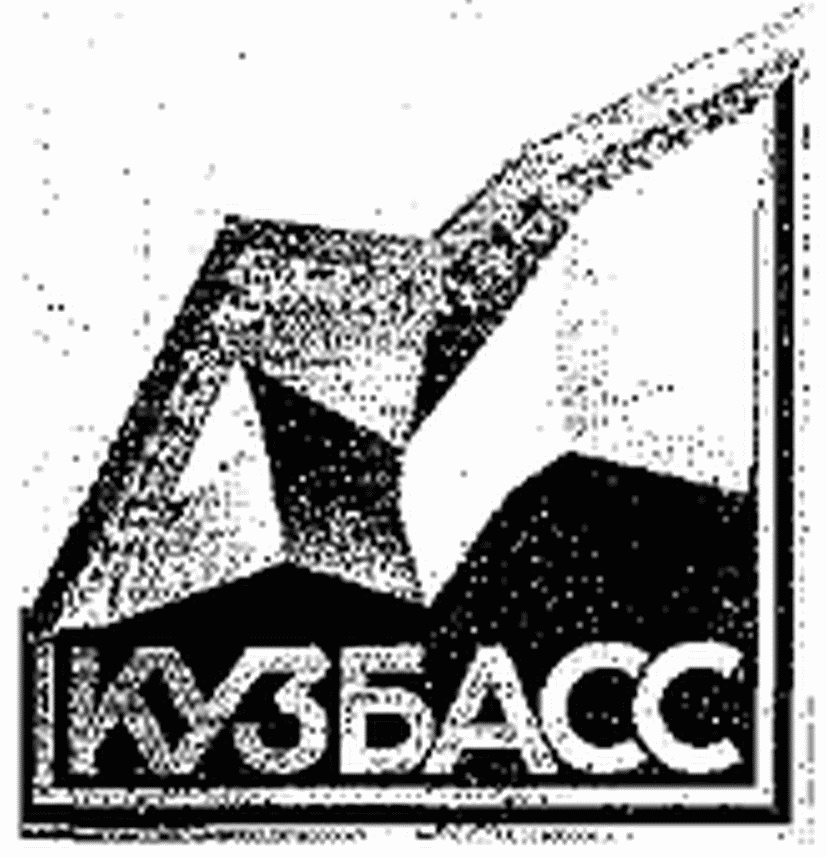 14 февраля 2005 годаN 32-ОЗСписок изменяющих документов(в ред. Законов Кемеровской областиот 10.06.2005 N 66-ОЗ, от 13.10.2005 N 109-ОЗ, от 16.06.2006 N 82-ОЗ,от 18.07.2006 N 109-ОЗ, от 05.06.2007 N 70-ОЗ, от 07.11.2007 N 138-ОЗ,от 27.12.2007 N 213-ОЗ, от 07.06.2008 N 46-ОЗ, от 02.10.2008 N 91-ОЗ,от 06.03.2009 N 16-ОЗ, от 08.05.2009 N 39-ОЗ, от 26.12.2009 N 140-ОЗ,от 28.01.2010 N 9-ОЗ, от 02.11.2010 N 110-ОЗ, от 14.12.2010 N 130-ОЗ,от 31.01.2011 N 5-ОЗ, от 12.12.2011 N 137-ОЗ, от 31.01.2012 N 1-ОЗ,от 02.07.2012 N 63-ОЗ, от 02.11.2012 N 103-ОЗ, от 13.12.2012 N 115-ОЗ,от 28.05.2013 N 60-ОЗ, от 06.06.2014 N 47-ОЗ, от 21.07.2014 N 82-ОЗ,от 22.12.2014 N 132-ОЗ, от 08.10.2015 N 79-ОЗ, от 16.12.2016 N 90-ОЗ,от 16.06.2017 N 38-ОЗ, от 02.10.2017 N 80-ОЗ,от 02.04.2019 N 15-ОЗ (ред. 13.06.2019), от 13.06.2019 N 35-ОЗ)Список изменяющих документов(в ред. Закона Кемеровской областиот 13.06.2019 N 35-ОЗ)Месяц и годМесяц и годДолжность с указанием организации, министерства (ведомства)Местонахождение организации, министерства (ведомства)поступленияуходаДолжность с указанием организации, министерства (ведомства)Местонахождение организации, министерства (ведомства)Список изменяющих документов(в ред. Законов Кемеровской областиот 02.04.2019 N 15-ОЗ, от 13.06.2019 N 35-ОЗ)Список изменяющих документов(в ред. Законов Кемеровской областиот 07.11.2007 N 138-ОЗ, от 13.06.2019 N 35-ОЗ)КонсультантПлюс: примечание.Рисунок медали "Герой Кузбасса" не приводится.Список изменяющих документов(в ред. Закона Кемеровской областиот 13.06.2019 N 35-ОЗ)Список изменяющих документов(в ред. Законов Кемеровской областиот 07.11.2007 N 138-ОЗ, от 13.06.2019 N 35-ОЗ)КонсультантПлюс: примечание.Рисунок ордена "Ключ дружбы" не приводится.Список изменяющих документов(в ред. Закона Кемеровской областиот 13.06.2019 N 35-ОЗ)Список изменяющих документов(в ред. Законов Кемеровской областиот 07.11.2007 N 138-ОЗ, от 13.06.2019 N 35-ОЗ)КонсультантПлюс: примечание.Рисунок ордена "Доблесть Кузбасса" не приводится.Список изменяющих документов(в ред. Законов Кемеровской областиот 02.04.2019 N 15-ОЗ, от 13.06.2019 N 35-ОЗ)Список изменяющих документов(в ред. Законов Кемеровской областиот 07.11.2007 N 138-ОЗ, от 13.06.2019 N 35-ОЗ)Список изменяющих документов(в ред. Закона Кемеровской областиот 13.06.2019 N 35-ОЗ)Список изменяющих документов(в ред. Законов Кемеровской областиот 12.12.2011 N 137-ОЗ, от 13.06.2019 N 35-ОЗ)КонсультантПлюс: примечание.Рисунок нагрудного знака к почетному званию "Лауреат премии Кузбасса" не приводится.Список изменяющих документов(введено Законом Кемеровской областиот 13.10.2005 N 109-ОЗ;в ред. Закона Кемеровской областиот 13.06.2019 N 35-ОЗ)Список изменяющих документов(в ред. Законов Кемеровской областиот 07.11.2007 N 138-ОЗ, от 13.06.2019 N 35-ОЗ)КонсультантПлюс: примечание.Рисунок почетного знака "Золотой знак "Кузбасс" не приводится.Список изменяющих документов(в ред. Закона Кемеровской областиот 13.06.2019 N 35-ОЗ)Список изменяющих документов(в ред. Законов Кемеровской областиот 07.11.2007 N 138-ОЗ, от 13.06.2019 N 35-ОЗ)КонсультантПлюс: примечание.Рисунок медали "За особый вклад в развитие Кузбасса I степени не приводится.КонсультантПлюс: примечание.Рисунок медали "За особый вклад в развитие Кузбасса" II степени не приводится.КонсультантПлюс: примечание.Рисунок медали "За особый вклад в развитие Кузбасса" III степени не приводится.Список изменяющих документов(в ред. Закона Кемеровской областиот 13.06.2019 N 35-ОЗ)Список изменяющих документов(в ред. Законов Кемеровской областиот 07.11.2007 N 138-ОЗ, от 13.06.2019 N 35-ОЗ)КонсультантПлюс: примечание.Рисунок медали "За честь и мужество" не приводится.Список изменяющих документов(в ред. Закона Кемеровской областиот 13.06.2019 N 35-ОЗ)Список изменяющих документов(в ред. Законов Кемеровской областиот 07.11.2007 N 138-ОЗ, от 08.05.2009 N 39-ОЗ, от 13.06.2019 N 35-ОЗ)КонсультантПлюс: примечание.Рисунок медали "За служение Кузбассу" не приводится.Список изменяющих документов(в ред. Закона Кемеровской областиот 13.06.2019 N 35-ОЗ)Список изменяющих документов(в ред. Законов Кемеровской областиот 07.11.2007 N 138-ОЗ, от 13.06.2019 N 35-ОЗ)КонсультантПлюс: примечание.Рисунок медали "За веру и добро" не приводится.Список изменяющих документов(в ред. Закона Кемеровской областиот 13.06.2019 N 35-ОЗ)Список изменяющих документов(в ред. Законов Кемеровской областиот 07.11.2007 N 138-ОЗ, от 13.06.2019 N 35-ОЗ)КонсультантПлюс: примечание.Рисунок медали "Материнская доблесть" не приводится.Список изменяющих документов(введено Законом Кемеровской областиот 07.11.2007 N 138-ОЗ;в ред. Закона Кемеровской областиот 13.06.2019 N 35-ОЗ)Список изменяющих документов(введено Законом Кемеровской областиот 07.11.2007 N 138-ОЗ;в ред. Закона Кемеровской областиот 13.06.2019 N 35-ОЗ)КонсультантПлюс: примечание.Рисунок медали "Отцовская слава" не приводится.Список изменяющих документов(в ред. Закона Кемеровской областиот 13.06.2019 N 35-ОЗ)Список изменяющих документов(в ред. Законов Кемеровской областиот 07.11.2007 N 138-ОЗ, от 13.06.2019 N 35-ОЗ)КонсультантПлюс: примечание.Рисунок медали "За достойное воспитание детей" не приводится.Список изменяющих документов(в ред. Закона Кемеровской областиот 13.06.2019 N 35-ОЗ)Список изменяющих документов(в ред. Законов Кемеровской областиот 07.11.2007 N 138-ОЗ, от 08.05.2009 N 39-ОЗ, от 02.11.2012 N 103-ОЗ,от 13.06.2019 N 35-ОЗ)КонсультантПлюс: примечание.Рисунок медали "Надежда Кузбасса" не приводится.Список изменяющих документов(в ред. Закона Кемеровской областиот 13.06.2019 N 35-ОЗ)Список изменяющих документов(в ред. Законов Кемеровской областиот 07.11.2007 N 138-ОЗ, от 13.06.2019 N 35-ОЗ)КонсультантПлюс: примечание.Рисунок медаль "За бизнес во имя созидания" не приводится.Список изменяющих документов(введено Законом Кемеровской областиот 07.06.2008 N 46-ОЗ;в ред. Закона Кемеровской областиот 13.06.2019 N 35-ОЗ)Список изменяющих документов(введено Законом Кемеровской областиот 07.06.2008 N 46-ОЗ;в ред. Закона Кемеровской областиот 13.06.2019 N 35-ОЗ)КонсультантПлюс: примечание.Рисунок нагрудного знака "За личный вклад в реализацию национальных проектов в Кузбассе" не приводится.Список изменяющих документов(введен Законом Кемеровской областиот 08.05.2009 N 39-ОЗ;в ред. Закона Кемеровской областиот 13.06.2019 N 35-ОЗ)Список изменяющих документов(введено Законом Кемеровской областиот 08.05.2009 N 39-ОЗ;в ред. Закона Кемеровской областиот 13.06.2019 N 35-ОЗ)КонсультантПлюс: примечание.Рисунок ордена "За доблестный шахтерский труд" I степени не приводится.КонсультантПлюс: примечание.Рисунок ордена "За доблестный шахтерский труд" II степени не приводится.КонсультантПлюс: примечание.Рисунок ордена "За доблестный шахтерский труд" III степени не приводится.Список изменяющих документов(введен Законом Кемеровской областиот 28.01.2010 N 9-ОЗ;в ред. Закона Кемеровской областиот 13.06.2019 N 35-ОЗ)Список изменяющих документов(введено Законом Кемеровской областиот 28.01.2010 N 9-ОЗ;в ред. Закона Кемеровской областиот 13.06.2019 N 35-ОЗ)КонсультантПлюс: примечание.Рисунок ордена "За обустройство Земли Кузнецкой" не приводится.Список изменяющих документов(введен Законом Кемеровской областиот 31.01.2011 N 5-ОЗ;в ред. Закона Кемеровской областиот 13.06.2019 N 35-ОЗ)Список изменяющих документов(введено Законом Кемеровской областиот 31.01.2011 N 5-ОЗ;в ред. Закона Кемеровской областиот 13.06.2019 N 35-ОЗ)КонсультантПлюс: примечание.Рисунок ордена "Меценат Кузбасса" не приводится.Список изменяющих документов(введен Законом Кемеровской областиот 31.01.2011 N 5-ОЗ;в ред. Закона Кемеровской областиот 13.06.2019 N 35-ОЗ)Список изменяющих документов(введено Законом Кемеровской областиот 31.01.2011 N 5-ОЗ;в ред. Закона Кемеровской областиот 13.06.2019 N 35-ОЗ)Список изменяющих документов(введен Законом Кемеровской областиот 12.12.2011 N 137-ОЗ;в ред. Закона Кемеровской областиот 13.06.2019 N 35-ОЗ)Список изменяющих документов(введено Законом Кемеровской областиот 12.12.2011 N 137-ОЗ;в ред. Закона Кемеровской областиот 13.06.2019 N 35-ОЗ)КонсультантПлюс: примечание.Рисунок ордена Почета Кузбасса не приводится.Список изменяющих документов(введен Законом Кемеровской областиот 12.12.2011 N 137-ОЗ;в ред. Закона Кемеровской областиот 13.06.2019 N 35-ОЗ)Список изменяющих документов(введено Законом Кемеровской областиот 12.12.2011 N 137-ОЗ;в ред. Закона Кемеровской областиот 13.06.2019 N 35-ОЗ)КонсультантПлюс: примечание.Рисунок почетного знака "Золотая Шория" не приводится.Законом Кемеровской области от 13.06.2019 N 35-ОЗ в наименовании приложения 54 слова "О наградах Кемеровской области" заменены словами "О наградах".Список изменяющих документов(введено Законом Кемеровской областиот 21.07.2014 N 82-ОЗ)Законом Кемеровской области от 13.06.2019 N 35-ОЗ в наименовании приложения 54 слова "О наградах Кемеровской области" заменены словами "О наградах".Список изменяющих документов(введено Законом Кемеровской областиот 21.07.2014 N 82-ОЗ)Список изменяющих документов(введено Законом Кемеровской областиот 13.06.2019 N 35-ОЗ)Список изменяющих документов(введено Законом Кемеровской областиот 13.06.2019 N 35-ОЗ)Список изменяющих документов(введено Законом Кемеровской областиот 13.06.2019 N 35-ОЗ)Список изменяющих документов(введено Законом Кемеровской областиот 13.06.2019 N 35-ОЗ)